PROGRAMACIÓN SEMANAL PRIMER GRADO.Esta programación es para el primer trimestre de primer grado de primaria. Espero que esto te ayude a organizar tus clases. Es importante comenzar siempre con la asamblea. Como ves es hay actividades semanales como los problemas que se deben trabajar de manera oral (mientras los niños aprenden a leer y escribir), la retrocuenta debe trabajarse al principio con los dedos de una mano, luego con las dos.La recta numérica (hasta el 10) y la contrucción de la tabla del 100 se deben trabajar a la par. Los repartos tanto regulares como irregulares sirven para mostrar al niño las diferentes composiciones y descomposiciones de los números y el concepto de par o impar. La subitización es en realidad una actividad transversal que se trabaja siempre al usar tarjetas o contar, así que los 5 o 10 minutos que aparecen aquí son para trabajar con el proyector y los archivos de subitización de actiludis (es como un repaso o entrenamiento para subitizar). La tabla de la suma se debe trabajar poco a poco cada fase y pasar a la siguiente cuando sepan la anterior con soltura. Como pueden observar debemos trabajar varios aspectos de la numeración.A continuación les pongo una planeación semanal para hacer un diagnóstico de acuerdo a los aprendizajes esperados de numeración del preescolar. Tambien les pongo la planeación semanal de la primera semana de clases así como aparece en la programación.SESION 1      COPIA PARA DOS ALUMNOS.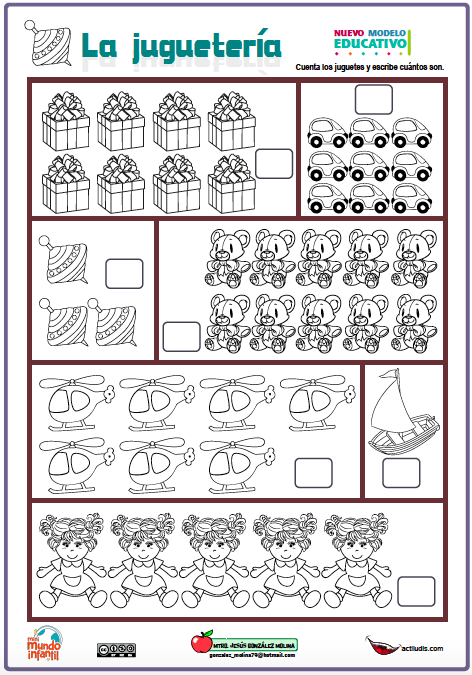 SESION 1 TAREA DE LA CASA.	Copia para 2 alumnos.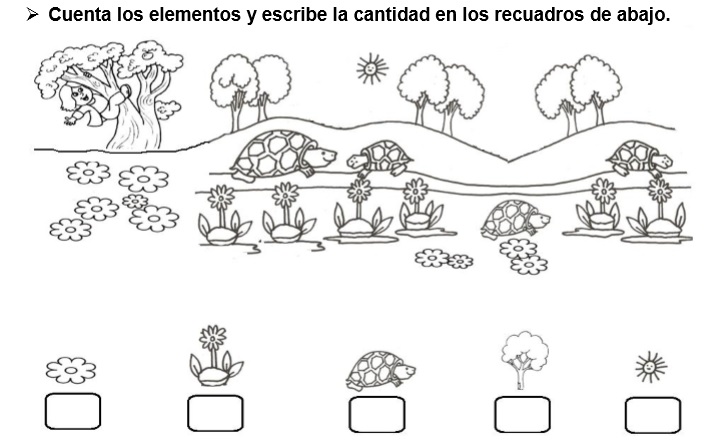 LUNESMARTESMIÉRCOLESJUEVESVIERNESA   S   A   M   B   L   E   A:LISTA DE ASISTENCIA, CALENDARIO Y NÚMERO PROTAGONISTA. (20 MIN)A   S   A   M   B   L   E   A:LISTA DE ASISTENCIA, CALENDARIO Y NÚMERO PROTAGONISTA. (20 MIN)A   S   A   M   B   L   E   A:LISTA DE ASISTENCIA, CALENDARIO Y NÚMERO PROTAGONISTA. (20 MIN)A   S   A   M   B   L   E   A:LISTA DE ASISTENCIA, CALENDARIO Y NÚMERO PROTAGONISTA. (20 MIN)A   S   A   M   B   L   E   A:LISTA DE ASISTENCIA, CALENDARIO Y NÚMERO PROTAGONISTA. (20 MIN)RETROCUENTA (10 MIN)PROBLEMAS ORALES(DRAMATIZACIÓN) (10 MIN)RETROCUENTA (10 MIN)PROBLEMAS ORALES(DRAMATIZACIÓN) (10 MIN)PROBLEMAS ORALES.(10 MIN)(LIBRO VIAJERO ABN)REPARTOS REGULARES EN 2 PARTES (20 min)RECTA NUMÉRICA/TABLA DEL 100 (20 min)REPARTOS IRREGULARES EN 2 PARTES (20 min)RECTA NUMÉRICA/TABLA DEL 100 (20 min)CONTEO DE 2 EN 2.(10 MIN)NUMERACIÓN: CONTEOCOMPOSICIÓN Y DESCOMPOSICIÓN  (45 min)COMPARACIÓN Y ORDENAMIENTO DE CONJUNTOS.NUMERACIÓN: CONTEOCOMPOSICIÓN Y DESCOMPOSICIÓN  (45 min)COMPARACIÓN Y ORDENAMIENTO DE CONJUNTOS.NUMERACIÓN: CONTEOCOMPOSICIÓN Y DESCOMPOSICIÓN  (45 min)COMPARACIÓN Y ORDENAMIENTO DE CONJUNTOS.NUMERACIÓN: CONTEOCOMPOSICIÓN Y DESCOMPOSICIÓN  (45 min)COMPARACIÓN Y ORDENAMIENTO DE CONJUNTOS.JUEGOS DE MESA(50 min)SUBITIZACIÓN (5 MIN)TABLA DE SUMA(5 MIN)SUBITIZACIÓN (5 MIN)TABLA DE SUMA (5 MIN)JUEGOS DE MESA(50 min)TRIMESTRE 1TRIMESTRE 1SEPTIEMBRE-OCTUBRE-NOVIEMBRESEPTIEMBRE-OCTUBRE-NOVIEMBRESEPTIEMBRE-OCTUBRE-NOVIEMBRETIEMPOTIEMPODel 26 al 30 de agosto de 2019.TRAYECTOTRAYECTOTRAYECTODiagnóstico.Diagnóstico.Diagnóstico.Diagnóstico.Diagnóstico.EJE TEMÁTICOEJE TEMÁTICOTEMATEMAAPRENDIZAJE ESPERADOAPRENDIZAJE ESPERADOAPRENDIZAJE ESPERADOAPRENDIZAJE ESPERADONúmero, álgebra y variación.Número, álgebra y variación.Número.Número.Resuelve problemas a través del conteo y con acciones sobre las colecciones.Cuenta colecciones no mayores a 20 elementos.Comunica de manera oral y escrita los números del 1 al 10 en diversas situaciones y en diferentes maneras, incluida la convencional.Compara, iguala y clasifica colecciones con base en la cantidad de elementos.Relaciona el número de elementos de una colección con la sucesión numérica escrita.Resuelve problemas a través del conteo y con acciones sobre las colecciones.Cuenta colecciones no mayores a 20 elementos.Comunica de manera oral y escrita los números del 1 al 10 en diversas situaciones y en diferentes maneras, incluida la convencional.Compara, iguala y clasifica colecciones con base en la cantidad de elementos.Relaciona el número de elementos de una colección con la sucesión numérica escrita.Resuelve problemas a través del conteo y con acciones sobre las colecciones.Cuenta colecciones no mayores a 20 elementos.Comunica de manera oral y escrita los números del 1 al 10 en diversas situaciones y en diferentes maneras, incluida la convencional.Compara, iguala y clasifica colecciones con base en la cantidad de elementos.Relaciona el número de elementos de una colección con la sucesión numérica escrita.Resuelve problemas a través del conteo y con acciones sobre las colecciones.Cuenta colecciones no mayores a 20 elementos.Comunica de manera oral y escrita los números del 1 al 10 en diversas situaciones y en diferentes maneras, incluida la convencional.Compara, iguala y clasifica colecciones con base en la cantidad de elementos.Relaciona el número de elementos de una colección con la sucesión numérica escrita.PROPÓSITO DEL TRAYECTOPROPÓSITO DEL TRAYECTOPROPÓSITO DEL TRAYECTOPROPÓSITO DEL TRAYECTOPROPÓSITO DEL TRAYECTOPROPÓSITO DEL TRAYECTOPROPÓSITO DEL TRAYECTOPROPÓSITO DEL TRAYECTOConocer en qué nivel de la cadena numérica se encuentra el alumnado y si se han apropiado de las caracteristicas de correspondencia uno a uno, cardinalidad, numerosidad, ordinalidad,  invariabilidad e inclusión. Se inicia a trabajar con el concepto de cantidad y luego de número a través de una serie de actividades en torno a los primeros 10 números naturales. Conocer en qué nivel de la cadena numérica se encuentra el alumnado y si se han apropiado de las caracteristicas de correspondencia uno a uno, cardinalidad, numerosidad, ordinalidad,  invariabilidad e inclusión. Se inicia a trabajar con el concepto de cantidad y luego de número a través de una serie de actividades en torno a los primeros 10 números naturales. Conocer en qué nivel de la cadena numérica se encuentra el alumnado y si se han apropiado de las caracteristicas de correspondencia uno a uno, cardinalidad, numerosidad, ordinalidad,  invariabilidad e inclusión. Se inicia a trabajar con el concepto de cantidad y luego de número a través de una serie de actividades en torno a los primeros 10 números naturales. Conocer en qué nivel de la cadena numérica se encuentra el alumnado y si se han apropiado de las caracteristicas de correspondencia uno a uno, cardinalidad, numerosidad, ordinalidad,  invariabilidad e inclusión. Se inicia a trabajar con el concepto de cantidad y luego de número a través de una serie de actividades en torno a los primeros 10 números naturales. Conocer en qué nivel de la cadena numérica se encuentra el alumnado y si se han apropiado de las caracteristicas de correspondencia uno a uno, cardinalidad, numerosidad, ordinalidad,  invariabilidad e inclusión. Se inicia a trabajar con el concepto de cantidad y luego de número a través de una serie de actividades en torno a los primeros 10 números naturales. Conocer en qué nivel de la cadena numérica se encuentra el alumnado y si se han apropiado de las caracteristicas de correspondencia uno a uno, cardinalidad, numerosidad, ordinalidad,  invariabilidad e inclusión. Se inicia a trabajar con el concepto de cantidad y luego de número a través de una serie de actividades en torno a los primeros 10 números naturales. Conocer en qué nivel de la cadena numérica se encuentra el alumnado y si se han apropiado de las caracteristicas de correspondencia uno a uno, cardinalidad, numerosidad, ordinalidad,  invariabilidad e inclusión. Se inicia a trabajar con el concepto de cantidad y luego de número a través de una serie de actividades en torno a los primeros 10 números naturales. Conocer en qué nivel de la cadena numérica se encuentra el alumnado y si se han apropiado de las caracteristicas de correspondencia uno a uno, cardinalidad, numerosidad, ordinalidad,  invariabilidad e inclusión. Se inicia a trabajar con el concepto de cantidad y luego de número a través de una serie de actividades en torno a los primeros 10 números naturales. SECUENCIA DE ACTIVIDADESSECUENCIA DE ACTIVIDADESSECUENCIA DE ACTIVIDADESSECUENCIA DE ACTIVIDADESSECUENCIA DE ACTIVIDADESSECUENCIA DE ACTIVIDADESSECUENCIA DE ACTIVIDADESSECUENCIA DE ACTIVIDADESSESIÓN 1Actividad permanente: contar los niños y niñas que han venido y los niños y niñas que han faltado. (al inicio de clases y después del recreo) Actividad grupal: poner contadores (objetos para contar) en la mesa y dos bandejas, pedir a los alumnos: que uno ponga los que desee en la bandeja y preguntar ¿es mucho o poco?, pedir a otro alumno que ponga mucho o poco (de acuerdo a lo que puso el alumno anterior), hacer preguntas ¿Quién puso más o menos? ¿Cómo hago para tener nada en la bandeja? ¿Qué hago para tener más en una bandeja? ¿y para tener menos? Repetir con diferentes alumnos y objetos.Actividad grupal: Utilizaremos una cantidad de referencia (dados, platos,…) y pondremos varios platos con objetos.  Le preguntaremos al niño ¿Qué recipiente tiene más o menos que la cantidad de referencia? Otra variante es que los niños pongan uno mas o menos que la cantidad de referencia.Actividad grupal: escoger 3 objetos y ponerlo en la mesa, preguntar a los alumnos ¿Cuál es más grande? ¿Cuál más pequeño? ¿cuál el mediano? Pedir a un alumno que escoja 3 objetos del salón y que los ordene de mayor a menor, luego de menor a mayor. Repetir con varios alumnos. Fotocopia: “Cuantificadores” Colorea con rojo si son muchos, con azul si son pocos y con verde si no hay nada.Fotocopia: “Tamaño” Colorea con rojo si es grande, con azul si es mediano y con verde si es pequeño.Tarea de la casa: (fotocopia) “Cuantificadores y tamaño” Dibuja lo que se te pide (Muchos-poco-nada-grande-pequeño)Actividad permanente: contar los niños y niñas que han venido y los niños y niñas que han faltado. (al inicio de clases y después del recreo) Actividad grupal: poner contadores (objetos para contar) en la mesa y dos bandejas, pedir a los alumnos: que uno ponga los que desee en la bandeja y preguntar ¿es mucho o poco?, pedir a otro alumno que ponga mucho o poco (de acuerdo a lo que puso el alumno anterior), hacer preguntas ¿Quién puso más o menos? ¿Cómo hago para tener nada en la bandeja? ¿Qué hago para tener más en una bandeja? ¿y para tener menos? Repetir con diferentes alumnos y objetos.Actividad grupal: Utilizaremos una cantidad de referencia (dados, platos,…) y pondremos varios platos con objetos.  Le preguntaremos al niño ¿Qué recipiente tiene más o menos que la cantidad de referencia? Otra variante es que los niños pongan uno mas o menos que la cantidad de referencia.Actividad grupal: escoger 3 objetos y ponerlo en la mesa, preguntar a los alumnos ¿Cuál es más grande? ¿Cuál más pequeño? ¿cuál el mediano? Pedir a un alumno que escoja 3 objetos del salón y que los ordene de mayor a menor, luego de menor a mayor. Repetir con varios alumnos. Fotocopia: “Cuantificadores” Colorea con rojo si son muchos, con azul si son pocos y con verde si no hay nada.Fotocopia: “Tamaño” Colorea con rojo si es grande, con azul si es mediano y con verde si es pequeño.Tarea de la casa: (fotocopia) “Cuantificadores y tamaño” Dibuja lo que se te pide (Muchos-poco-nada-grande-pequeño)Actividad permanente: contar los niños y niñas que han venido y los niños y niñas que han faltado. (al inicio de clases y después del recreo) Actividad grupal: poner contadores (objetos para contar) en la mesa y dos bandejas, pedir a los alumnos: que uno ponga los que desee en la bandeja y preguntar ¿es mucho o poco?, pedir a otro alumno que ponga mucho o poco (de acuerdo a lo que puso el alumno anterior), hacer preguntas ¿Quién puso más o menos? ¿Cómo hago para tener nada en la bandeja? ¿Qué hago para tener más en una bandeja? ¿y para tener menos? Repetir con diferentes alumnos y objetos.Actividad grupal: Utilizaremos una cantidad de referencia (dados, platos,…) y pondremos varios platos con objetos.  Le preguntaremos al niño ¿Qué recipiente tiene más o menos que la cantidad de referencia? Otra variante es que los niños pongan uno mas o menos que la cantidad de referencia.Actividad grupal: escoger 3 objetos y ponerlo en la mesa, preguntar a los alumnos ¿Cuál es más grande? ¿Cuál más pequeño? ¿cuál el mediano? Pedir a un alumno que escoja 3 objetos del salón y que los ordene de mayor a menor, luego de menor a mayor. Repetir con varios alumnos. Fotocopia: “Cuantificadores” Colorea con rojo si son muchos, con azul si son pocos y con verde si no hay nada.Fotocopia: “Tamaño” Colorea con rojo si es grande, con azul si es mediano y con verde si es pequeño.Tarea de la casa: (fotocopia) “Cuantificadores y tamaño” Dibuja lo que se te pide (Muchos-poco-nada-grande-pequeño)Actividad permanente: contar los niños y niñas que han venido y los niños y niñas que han faltado. (al inicio de clases y después del recreo) Actividad grupal: poner contadores (objetos para contar) en la mesa y dos bandejas, pedir a los alumnos: que uno ponga los que desee en la bandeja y preguntar ¿es mucho o poco?, pedir a otro alumno que ponga mucho o poco (de acuerdo a lo que puso el alumno anterior), hacer preguntas ¿Quién puso más o menos? ¿Cómo hago para tener nada en la bandeja? ¿Qué hago para tener más en una bandeja? ¿y para tener menos? Repetir con diferentes alumnos y objetos.Actividad grupal: Utilizaremos una cantidad de referencia (dados, platos,…) y pondremos varios platos con objetos.  Le preguntaremos al niño ¿Qué recipiente tiene más o menos que la cantidad de referencia? Otra variante es que los niños pongan uno mas o menos que la cantidad de referencia.Actividad grupal: escoger 3 objetos y ponerlo en la mesa, preguntar a los alumnos ¿Cuál es más grande? ¿Cuál más pequeño? ¿cuál el mediano? Pedir a un alumno que escoja 3 objetos del salón y que los ordene de mayor a menor, luego de menor a mayor. Repetir con varios alumnos. Fotocopia: “Cuantificadores” Colorea con rojo si son muchos, con azul si son pocos y con verde si no hay nada.Fotocopia: “Tamaño” Colorea con rojo si es grande, con azul si es mediano y con verde si es pequeño.Tarea de la casa: (fotocopia) “Cuantificadores y tamaño” Dibuja lo que se te pide (Muchos-poco-nada-grande-pequeño)Actividad permanente: contar los niños y niñas que han venido y los niños y niñas que han faltado. (al inicio de clases y después del recreo) Actividad grupal: poner contadores (objetos para contar) en la mesa y dos bandejas, pedir a los alumnos: que uno ponga los que desee en la bandeja y preguntar ¿es mucho o poco?, pedir a otro alumno que ponga mucho o poco (de acuerdo a lo que puso el alumno anterior), hacer preguntas ¿Quién puso más o menos? ¿Cómo hago para tener nada en la bandeja? ¿Qué hago para tener más en una bandeja? ¿y para tener menos? Repetir con diferentes alumnos y objetos.Actividad grupal: Utilizaremos una cantidad de referencia (dados, platos,…) y pondremos varios platos con objetos.  Le preguntaremos al niño ¿Qué recipiente tiene más o menos que la cantidad de referencia? Otra variante es que los niños pongan uno mas o menos que la cantidad de referencia.Actividad grupal: escoger 3 objetos y ponerlo en la mesa, preguntar a los alumnos ¿Cuál es más grande? ¿Cuál más pequeño? ¿cuál el mediano? Pedir a un alumno que escoja 3 objetos del salón y que los ordene de mayor a menor, luego de menor a mayor. Repetir con varios alumnos. Fotocopia: “Cuantificadores” Colorea con rojo si son muchos, con azul si son pocos y con verde si no hay nada.Fotocopia: “Tamaño” Colorea con rojo si es grande, con azul si es mediano y con verde si es pequeño.Tarea de la casa: (fotocopia) “Cuantificadores y tamaño” Dibuja lo que se te pide (Muchos-poco-nada-grande-pequeño)Actividad permanente: contar los niños y niñas que han venido y los niños y niñas que han faltado. (al inicio de clases y después del recreo) Actividad grupal: poner contadores (objetos para contar) en la mesa y dos bandejas, pedir a los alumnos: que uno ponga los que desee en la bandeja y preguntar ¿es mucho o poco?, pedir a otro alumno que ponga mucho o poco (de acuerdo a lo que puso el alumno anterior), hacer preguntas ¿Quién puso más o menos? ¿Cómo hago para tener nada en la bandeja? ¿Qué hago para tener más en una bandeja? ¿y para tener menos? Repetir con diferentes alumnos y objetos.Actividad grupal: Utilizaremos una cantidad de referencia (dados, platos,…) y pondremos varios platos con objetos.  Le preguntaremos al niño ¿Qué recipiente tiene más o menos que la cantidad de referencia? Otra variante es que los niños pongan uno mas o menos que la cantidad de referencia.Actividad grupal: escoger 3 objetos y ponerlo en la mesa, preguntar a los alumnos ¿Cuál es más grande? ¿Cuál más pequeño? ¿cuál el mediano? Pedir a un alumno que escoja 3 objetos del salón y que los ordene de mayor a menor, luego de menor a mayor. Repetir con varios alumnos. Fotocopia: “Cuantificadores” Colorea con rojo si son muchos, con azul si son pocos y con verde si no hay nada.Fotocopia: “Tamaño” Colorea con rojo si es grande, con azul si es mediano y con verde si es pequeño.Tarea de la casa: (fotocopia) “Cuantificadores y tamaño” Dibuja lo que se te pide (Muchos-poco-nada-grande-pequeño)Actividad permanente: contar los niños y niñas que han venido y los niños y niñas que han faltado. (al inicio de clases y después del recreo) Actividad grupal: poner contadores (objetos para contar) en la mesa y dos bandejas, pedir a los alumnos: que uno ponga los que desee en la bandeja y preguntar ¿es mucho o poco?, pedir a otro alumno que ponga mucho o poco (de acuerdo a lo que puso el alumno anterior), hacer preguntas ¿Quién puso más o menos? ¿Cómo hago para tener nada en la bandeja? ¿Qué hago para tener más en una bandeja? ¿y para tener menos? Repetir con diferentes alumnos y objetos.Actividad grupal: Utilizaremos una cantidad de referencia (dados, platos,…) y pondremos varios platos con objetos.  Le preguntaremos al niño ¿Qué recipiente tiene más o menos que la cantidad de referencia? Otra variante es que los niños pongan uno mas o menos que la cantidad de referencia.Actividad grupal: escoger 3 objetos y ponerlo en la mesa, preguntar a los alumnos ¿Cuál es más grande? ¿Cuál más pequeño? ¿cuál el mediano? Pedir a un alumno que escoja 3 objetos del salón y que los ordene de mayor a menor, luego de menor a mayor. Repetir con varios alumnos. Fotocopia: “Cuantificadores” Colorea con rojo si son muchos, con azul si son pocos y con verde si no hay nada.Fotocopia: “Tamaño” Colorea con rojo si es grande, con azul si es mediano y con verde si es pequeño.Tarea de la casa: (fotocopia) “Cuantificadores y tamaño” Dibuja lo que se te pide (Muchos-poco-nada-grande-pequeño)SESIÓN 2Actividad permanente: contar los niños y niñas que han venido y los niños y niñas que han faltado. (al inicio de clases y después del recreo) Actividad por equipos: Repartir por equipos sartas/policubos/legos que estén en conjuntos de números consecutivos (del 1 al 10) y pedir que lo ordenen de mayor a menor. Y viceversa.Actividad por equipos: Repartir por equipos sartas/policubos/legos pedir quien tiene una cantidad determinada y colocar los vecinos(antecesor y sucesor)  de ese número.Realizar la misma actividad, pero quitando un conjunto, y pedirles de nuevo que lo ordenen. Preguntar cuál les hace falta.Repetimos, pero ahora quitando 2 conjuntos y pidiéndole que identifique los que faltan.De nuevo, pero ahora quitamos más conjuntos de forma aleatoria. Les pedimos que los identifiquen.Fotocopia: “Palitos” Recorta y ordena de menor a mayor.Tarea de la casa: (fotocopia) “Los dedos” recorta y ordena de mayor a menor.Actividad permanente: contar los niños y niñas que han venido y los niños y niñas que han faltado. (al inicio de clases y después del recreo) Actividad por equipos: Repartir por equipos sartas/policubos/legos que estén en conjuntos de números consecutivos (del 1 al 10) y pedir que lo ordenen de mayor a menor. Y viceversa.Actividad por equipos: Repartir por equipos sartas/policubos/legos pedir quien tiene una cantidad determinada y colocar los vecinos(antecesor y sucesor)  de ese número.Realizar la misma actividad, pero quitando un conjunto, y pedirles de nuevo que lo ordenen. Preguntar cuál les hace falta.Repetimos, pero ahora quitando 2 conjuntos y pidiéndole que identifique los que faltan.De nuevo, pero ahora quitamos más conjuntos de forma aleatoria. Les pedimos que los identifiquen.Fotocopia: “Palitos” Recorta y ordena de menor a mayor.Tarea de la casa: (fotocopia) “Los dedos” recorta y ordena de mayor a menor.Actividad permanente: contar los niños y niñas que han venido y los niños y niñas que han faltado. (al inicio de clases y después del recreo) Actividad por equipos: Repartir por equipos sartas/policubos/legos que estén en conjuntos de números consecutivos (del 1 al 10) y pedir que lo ordenen de mayor a menor. Y viceversa.Actividad por equipos: Repartir por equipos sartas/policubos/legos pedir quien tiene una cantidad determinada y colocar los vecinos(antecesor y sucesor)  de ese número.Realizar la misma actividad, pero quitando un conjunto, y pedirles de nuevo que lo ordenen. Preguntar cuál les hace falta.Repetimos, pero ahora quitando 2 conjuntos y pidiéndole que identifique los que faltan.De nuevo, pero ahora quitamos más conjuntos de forma aleatoria. Les pedimos que los identifiquen.Fotocopia: “Palitos” Recorta y ordena de menor a mayor.Tarea de la casa: (fotocopia) “Los dedos” recorta y ordena de mayor a menor.Actividad permanente: contar los niños y niñas que han venido y los niños y niñas que han faltado. (al inicio de clases y después del recreo) Actividad por equipos: Repartir por equipos sartas/policubos/legos que estén en conjuntos de números consecutivos (del 1 al 10) y pedir que lo ordenen de mayor a menor. Y viceversa.Actividad por equipos: Repartir por equipos sartas/policubos/legos pedir quien tiene una cantidad determinada y colocar los vecinos(antecesor y sucesor)  de ese número.Realizar la misma actividad, pero quitando un conjunto, y pedirles de nuevo que lo ordenen. Preguntar cuál les hace falta.Repetimos, pero ahora quitando 2 conjuntos y pidiéndole que identifique los que faltan.De nuevo, pero ahora quitamos más conjuntos de forma aleatoria. Les pedimos que los identifiquen.Fotocopia: “Palitos” Recorta y ordena de menor a mayor.Tarea de la casa: (fotocopia) “Los dedos” recorta y ordena de mayor a menor.Actividad permanente: contar los niños y niñas que han venido y los niños y niñas que han faltado. (al inicio de clases y después del recreo) Actividad por equipos: Repartir por equipos sartas/policubos/legos que estén en conjuntos de números consecutivos (del 1 al 10) y pedir que lo ordenen de mayor a menor. Y viceversa.Actividad por equipos: Repartir por equipos sartas/policubos/legos pedir quien tiene una cantidad determinada y colocar los vecinos(antecesor y sucesor)  de ese número.Realizar la misma actividad, pero quitando un conjunto, y pedirles de nuevo que lo ordenen. Preguntar cuál les hace falta.Repetimos, pero ahora quitando 2 conjuntos y pidiéndole que identifique los que faltan.De nuevo, pero ahora quitamos más conjuntos de forma aleatoria. Les pedimos que los identifiquen.Fotocopia: “Palitos” Recorta y ordena de menor a mayor.Tarea de la casa: (fotocopia) “Los dedos” recorta y ordena de mayor a menor.Actividad permanente: contar los niños y niñas que han venido y los niños y niñas que han faltado. (al inicio de clases y después del recreo) Actividad por equipos: Repartir por equipos sartas/policubos/legos que estén en conjuntos de números consecutivos (del 1 al 10) y pedir que lo ordenen de mayor a menor. Y viceversa.Actividad por equipos: Repartir por equipos sartas/policubos/legos pedir quien tiene una cantidad determinada y colocar los vecinos(antecesor y sucesor)  de ese número.Realizar la misma actividad, pero quitando un conjunto, y pedirles de nuevo que lo ordenen. Preguntar cuál les hace falta.Repetimos, pero ahora quitando 2 conjuntos y pidiéndole que identifique los que faltan.De nuevo, pero ahora quitamos más conjuntos de forma aleatoria. Les pedimos que los identifiquen.Fotocopia: “Palitos” Recorta y ordena de menor a mayor.Tarea de la casa: (fotocopia) “Los dedos” recorta y ordena de mayor a menor.Actividad permanente: contar los niños y niñas que han venido y los niños y niñas que han faltado. (al inicio de clases y después del recreo) Actividad por equipos: Repartir por equipos sartas/policubos/legos que estén en conjuntos de números consecutivos (del 1 al 10) y pedir que lo ordenen de mayor a menor. Y viceversa.Actividad por equipos: Repartir por equipos sartas/policubos/legos pedir quien tiene una cantidad determinada y colocar los vecinos(antecesor y sucesor)  de ese número.Realizar la misma actividad, pero quitando un conjunto, y pedirles de nuevo que lo ordenen. Preguntar cuál les hace falta.Repetimos, pero ahora quitando 2 conjuntos y pidiéndole que identifique los que faltan.De nuevo, pero ahora quitamos más conjuntos de forma aleatoria. Les pedimos que los identifiquen.Fotocopia: “Palitos” Recorta y ordena de menor a mayor.Tarea de la casa: (fotocopia) “Los dedos” recorta y ordena de mayor a menor.SESIÓN 3Actividad permanente: contar los niños y niñas que han venido y los niños y niñas que han faltado. (al inicio de clases y después del recreo) Actividad grupal: Colocar bandejas con diferentes cantidades de objetos en disposición circular, repartir las cartas de la baraja que correspondan a esas cantidades (se pueden repartir varias veces sin importar el color o palo). Se pedirá a los alumnos que coloquen su carta encima de la bandeja con la cantidad de objetos que corresponda. Luego se revisará grupalmente.Actividad grupal: Repartir todas las tarjetas o en su defecto sartas, legos o policubos de diferentes cantidades entre los alumnos. Luego pedirles que los acomoden en el suelo agrupando en una sola fila todos aquellos que representen la misma cantidad. Repetir la actividad, pero pidiendo que busquen los que tienen más que o menos que.Actividad individual: Se proporcionará a los niños materiales para contar (palitos, abatelenguas, etc) y una tarjeta con un número, deberá contar los objetos para armar el conjunto que corresponda a la tarjeta dada.  Formar un mismo número con distintos objetos.Fotocopia: Cuenta los elementos y escribe la cantidad en los recuadros de abajo.Fotocopia: “¿Cuántos faltan?” Lee el número y dibuja los que faltan.Tarea de la casa: (fotocopia) “Lee y colorea” Lee el número y colorea lo que se te pide.Actividad permanente: contar los niños y niñas que han venido y los niños y niñas que han faltado. (al inicio de clases y después del recreo) Actividad grupal: Colocar bandejas con diferentes cantidades de objetos en disposición circular, repartir las cartas de la baraja que correspondan a esas cantidades (se pueden repartir varias veces sin importar el color o palo). Se pedirá a los alumnos que coloquen su carta encima de la bandeja con la cantidad de objetos que corresponda. Luego se revisará grupalmente.Actividad grupal: Repartir todas las tarjetas o en su defecto sartas, legos o policubos de diferentes cantidades entre los alumnos. Luego pedirles que los acomoden en el suelo agrupando en una sola fila todos aquellos que representen la misma cantidad. Repetir la actividad, pero pidiendo que busquen los que tienen más que o menos que.Actividad individual: Se proporcionará a los niños materiales para contar (palitos, abatelenguas, etc) y una tarjeta con un número, deberá contar los objetos para armar el conjunto que corresponda a la tarjeta dada.  Formar un mismo número con distintos objetos.Fotocopia: Cuenta los elementos y escribe la cantidad en los recuadros de abajo.Fotocopia: “¿Cuántos faltan?” Lee el número y dibuja los que faltan.Tarea de la casa: (fotocopia) “Lee y colorea” Lee el número y colorea lo que se te pide.Actividad permanente: contar los niños y niñas que han venido y los niños y niñas que han faltado. (al inicio de clases y después del recreo) Actividad grupal: Colocar bandejas con diferentes cantidades de objetos en disposición circular, repartir las cartas de la baraja que correspondan a esas cantidades (se pueden repartir varias veces sin importar el color o palo). Se pedirá a los alumnos que coloquen su carta encima de la bandeja con la cantidad de objetos que corresponda. Luego se revisará grupalmente.Actividad grupal: Repartir todas las tarjetas o en su defecto sartas, legos o policubos de diferentes cantidades entre los alumnos. Luego pedirles que los acomoden en el suelo agrupando en una sola fila todos aquellos que representen la misma cantidad. Repetir la actividad, pero pidiendo que busquen los que tienen más que o menos que.Actividad individual: Se proporcionará a los niños materiales para contar (palitos, abatelenguas, etc) y una tarjeta con un número, deberá contar los objetos para armar el conjunto que corresponda a la tarjeta dada.  Formar un mismo número con distintos objetos.Fotocopia: Cuenta los elementos y escribe la cantidad en los recuadros de abajo.Fotocopia: “¿Cuántos faltan?” Lee el número y dibuja los que faltan.Tarea de la casa: (fotocopia) “Lee y colorea” Lee el número y colorea lo que se te pide.Actividad permanente: contar los niños y niñas que han venido y los niños y niñas que han faltado. (al inicio de clases y después del recreo) Actividad grupal: Colocar bandejas con diferentes cantidades de objetos en disposición circular, repartir las cartas de la baraja que correspondan a esas cantidades (se pueden repartir varias veces sin importar el color o palo). Se pedirá a los alumnos que coloquen su carta encima de la bandeja con la cantidad de objetos que corresponda. Luego se revisará grupalmente.Actividad grupal: Repartir todas las tarjetas o en su defecto sartas, legos o policubos de diferentes cantidades entre los alumnos. Luego pedirles que los acomoden en el suelo agrupando en una sola fila todos aquellos que representen la misma cantidad. Repetir la actividad, pero pidiendo que busquen los que tienen más que o menos que.Actividad individual: Se proporcionará a los niños materiales para contar (palitos, abatelenguas, etc) y una tarjeta con un número, deberá contar los objetos para armar el conjunto que corresponda a la tarjeta dada.  Formar un mismo número con distintos objetos.Fotocopia: Cuenta los elementos y escribe la cantidad en los recuadros de abajo.Fotocopia: “¿Cuántos faltan?” Lee el número y dibuja los que faltan.Tarea de la casa: (fotocopia) “Lee y colorea” Lee el número y colorea lo que se te pide.Actividad permanente: contar los niños y niñas que han venido y los niños y niñas que han faltado. (al inicio de clases y después del recreo) Actividad grupal: Colocar bandejas con diferentes cantidades de objetos en disposición circular, repartir las cartas de la baraja que correspondan a esas cantidades (se pueden repartir varias veces sin importar el color o palo). Se pedirá a los alumnos que coloquen su carta encima de la bandeja con la cantidad de objetos que corresponda. Luego se revisará grupalmente.Actividad grupal: Repartir todas las tarjetas o en su defecto sartas, legos o policubos de diferentes cantidades entre los alumnos. Luego pedirles que los acomoden en el suelo agrupando en una sola fila todos aquellos que representen la misma cantidad. Repetir la actividad, pero pidiendo que busquen los que tienen más que o menos que.Actividad individual: Se proporcionará a los niños materiales para contar (palitos, abatelenguas, etc) y una tarjeta con un número, deberá contar los objetos para armar el conjunto que corresponda a la tarjeta dada.  Formar un mismo número con distintos objetos.Fotocopia: Cuenta los elementos y escribe la cantidad en los recuadros de abajo.Fotocopia: “¿Cuántos faltan?” Lee el número y dibuja los que faltan.Tarea de la casa: (fotocopia) “Lee y colorea” Lee el número y colorea lo que se te pide.Actividad permanente: contar los niños y niñas que han venido y los niños y niñas que han faltado. (al inicio de clases y después del recreo) Actividad grupal: Colocar bandejas con diferentes cantidades de objetos en disposición circular, repartir las cartas de la baraja que correspondan a esas cantidades (se pueden repartir varias veces sin importar el color o palo). Se pedirá a los alumnos que coloquen su carta encima de la bandeja con la cantidad de objetos que corresponda. Luego se revisará grupalmente.Actividad grupal: Repartir todas las tarjetas o en su defecto sartas, legos o policubos de diferentes cantidades entre los alumnos. Luego pedirles que los acomoden en el suelo agrupando en una sola fila todos aquellos que representen la misma cantidad. Repetir la actividad, pero pidiendo que busquen los que tienen más que o menos que.Actividad individual: Se proporcionará a los niños materiales para contar (palitos, abatelenguas, etc) y una tarjeta con un número, deberá contar los objetos para armar el conjunto que corresponda a la tarjeta dada.  Formar un mismo número con distintos objetos.Fotocopia: Cuenta los elementos y escribe la cantidad en los recuadros de abajo.Fotocopia: “¿Cuántos faltan?” Lee el número y dibuja los que faltan.Tarea de la casa: (fotocopia) “Lee y colorea” Lee el número y colorea lo que se te pide.Actividad permanente: contar los niños y niñas que han venido y los niños y niñas que han faltado. (al inicio de clases y después del recreo) Actividad grupal: Colocar bandejas con diferentes cantidades de objetos en disposición circular, repartir las cartas de la baraja que correspondan a esas cantidades (se pueden repartir varias veces sin importar el color o palo). Se pedirá a los alumnos que coloquen su carta encima de la bandeja con la cantidad de objetos que corresponda. Luego se revisará grupalmente.Actividad grupal: Repartir todas las tarjetas o en su defecto sartas, legos o policubos de diferentes cantidades entre los alumnos. Luego pedirles que los acomoden en el suelo agrupando en una sola fila todos aquellos que representen la misma cantidad. Repetir la actividad, pero pidiendo que busquen los que tienen más que o menos que.Actividad individual: Se proporcionará a los niños materiales para contar (palitos, abatelenguas, etc) y una tarjeta con un número, deberá contar los objetos para armar el conjunto que corresponda a la tarjeta dada.  Formar un mismo número con distintos objetos.Fotocopia: Cuenta los elementos y escribe la cantidad en los recuadros de abajo.Fotocopia: “¿Cuántos faltan?” Lee el número y dibuja los que faltan.Tarea de la casa: (fotocopia) “Lee y colorea” Lee el número y colorea lo que se te pide.SESIÓN 4Actividad permanente: contar los niños y niñas que han venido y los niños y niñas que han faltado. (al inicio de clases y después del recreo) Actividad grupal: Con la recta numérica en el suelo y con los alumnos adelante y atrás del alumno:*Contar según se camina encima de ella.*Colocarse en un número dado y desde esa posición:    -Indicar el anterior y posterior.    -Decir los números lejanos o cercanos al que está parado.    -Indicar cuánto le falta para llegar a un número dado.- Situar dos niños en dos números diferentes y decir cuántos saltos tiene que dar cada uno para llegar donde está el compañero/a.  es la distancia entre dos puntos.- Si has llegado al 9 después de dar cuatro saltos. ¿En qué número estabas al principio?Actividad grupal: Poner en fila de manera vertical algunas bandejas, vasos o piezas encajables con una cantidad diferente de objetos, repartir las cartas de la baraja a los alumnos y pedirles que acomoden al lado izquierdo el número que va antes o a la derecha el número que va después según corresponda.Actividad por equipos: Entregamos varios grupos de objetos o tarjetas con dibujos y pedimos que identifiquen el que falta.Fotocopia: “1 menos o 1 más” Dibuja lo que se te pide.Tarea de la casa: (fotocopia) “Los vecinos” Cuenta los objetos y dibuja uno menos a la izquierda y uno más a la derecha.Actividad permanente: contar los niños y niñas que han venido y los niños y niñas que han faltado. (al inicio de clases y después del recreo) Actividad grupal: Con la recta numérica en el suelo y con los alumnos adelante y atrás del alumno:*Contar según se camina encima de ella.*Colocarse en un número dado y desde esa posición:    -Indicar el anterior y posterior.    -Decir los números lejanos o cercanos al que está parado.    -Indicar cuánto le falta para llegar a un número dado.- Situar dos niños en dos números diferentes y decir cuántos saltos tiene que dar cada uno para llegar donde está el compañero/a.  es la distancia entre dos puntos.- Si has llegado al 9 después de dar cuatro saltos. ¿En qué número estabas al principio?Actividad grupal: Poner en fila de manera vertical algunas bandejas, vasos o piezas encajables con una cantidad diferente de objetos, repartir las cartas de la baraja a los alumnos y pedirles que acomoden al lado izquierdo el número que va antes o a la derecha el número que va después según corresponda.Actividad por equipos: Entregamos varios grupos de objetos o tarjetas con dibujos y pedimos que identifiquen el que falta.Fotocopia: “1 menos o 1 más” Dibuja lo que se te pide.Tarea de la casa: (fotocopia) “Los vecinos” Cuenta los objetos y dibuja uno menos a la izquierda y uno más a la derecha.Actividad permanente: contar los niños y niñas que han venido y los niños y niñas que han faltado. (al inicio de clases y después del recreo) Actividad grupal: Con la recta numérica en el suelo y con los alumnos adelante y atrás del alumno:*Contar según se camina encima de ella.*Colocarse en un número dado y desde esa posición:    -Indicar el anterior y posterior.    -Decir los números lejanos o cercanos al que está parado.    -Indicar cuánto le falta para llegar a un número dado.- Situar dos niños en dos números diferentes y decir cuántos saltos tiene que dar cada uno para llegar donde está el compañero/a.  es la distancia entre dos puntos.- Si has llegado al 9 después de dar cuatro saltos. ¿En qué número estabas al principio?Actividad grupal: Poner en fila de manera vertical algunas bandejas, vasos o piezas encajables con una cantidad diferente de objetos, repartir las cartas de la baraja a los alumnos y pedirles que acomoden al lado izquierdo el número que va antes o a la derecha el número que va después según corresponda.Actividad por equipos: Entregamos varios grupos de objetos o tarjetas con dibujos y pedimos que identifiquen el que falta.Fotocopia: “1 menos o 1 más” Dibuja lo que se te pide.Tarea de la casa: (fotocopia) “Los vecinos” Cuenta los objetos y dibuja uno menos a la izquierda y uno más a la derecha.Actividad permanente: contar los niños y niñas que han venido y los niños y niñas que han faltado. (al inicio de clases y después del recreo) Actividad grupal: Con la recta numérica en el suelo y con los alumnos adelante y atrás del alumno:*Contar según se camina encima de ella.*Colocarse en un número dado y desde esa posición:    -Indicar el anterior y posterior.    -Decir los números lejanos o cercanos al que está parado.    -Indicar cuánto le falta para llegar a un número dado.- Situar dos niños en dos números diferentes y decir cuántos saltos tiene que dar cada uno para llegar donde está el compañero/a.  es la distancia entre dos puntos.- Si has llegado al 9 después de dar cuatro saltos. ¿En qué número estabas al principio?Actividad grupal: Poner en fila de manera vertical algunas bandejas, vasos o piezas encajables con una cantidad diferente de objetos, repartir las cartas de la baraja a los alumnos y pedirles que acomoden al lado izquierdo el número que va antes o a la derecha el número que va después según corresponda.Actividad por equipos: Entregamos varios grupos de objetos o tarjetas con dibujos y pedimos que identifiquen el que falta.Fotocopia: “1 menos o 1 más” Dibuja lo que se te pide.Tarea de la casa: (fotocopia) “Los vecinos” Cuenta los objetos y dibuja uno menos a la izquierda y uno más a la derecha.Actividad permanente: contar los niños y niñas que han venido y los niños y niñas que han faltado. (al inicio de clases y después del recreo) Actividad grupal: Con la recta numérica en el suelo y con los alumnos adelante y atrás del alumno:*Contar según se camina encima de ella.*Colocarse en un número dado y desde esa posición:    -Indicar el anterior y posterior.    -Decir los números lejanos o cercanos al que está parado.    -Indicar cuánto le falta para llegar a un número dado.- Situar dos niños en dos números diferentes y decir cuántos saltos tiene que dar cada uno para llegar donde está el compañero/a.  es la distancia entre dos puntos.- Si has llegado al 9 después de dar cuatro saltos. ¿En qué número estabas al principio?Actividad grupal: Poner en fila de manera vertical algunas bandejas, vasos o piezas encajables con una cantidad diferente de objetos, repartir las cartas de la baraja a los alumnos y pedirles que acomoden al lado izquierdo el número que va antes o a la derecha el número que va después según corresponda.Actividad por equipos: Entregamos varios grupos de objetos o tarjetas con dibujos y pedimos que identifiquen el que falta.Fotocopia: “1 menos o 1 más” Dibuja lo que se te pide.Tarea de la casa: (fotocopia) “Los vecinos” Cuenta los objetos y dibuja uno menos a la izquierda y uno más a la derecha.Actividad permanente: contar los niños y niñas que han venido y los niños y niñas que han faltado. (al inicio de clases y después del recreo) Actividad grupal: Con la recta numérica en el suelo y con los alumnos adelante y atrás del alumno:*Contar según se camina encima de ella.*Colocarse en un número dado y desde esa posición:    -Indicar el anterior y posterior.    -Decir los números lejanos o cercanos al que está parado.    -Indicar cuánto le falta para llegar a un número dado.- Situar dos niños en dos números diferentes y decir cuántos saltos tiene que dar cada uno para llegar donde está el compañero/a.  es la distancia entre dos puntos.- Si has llegado al 9 después de dar cuatro saltos. ¿En qué número estabas al principio?Actividad grupal: Poner en fila de manera vertical algunas bandejas, vasos o piezas encajables con una cantidad diferente de objetos, repartir las cartas de la baraja a los alumnos y pedirles que acomoden al lado izquierdo el número que va antes o a la derecha el número que va después según corresponda.Actividad por equipos: Entregamos varios grupos de objetos o tarjetas con dibujos y pedimos que identifiquen el que falta.Fotocopia: “1 menos o 1 más” Dibuja lo que se te pide.Tarea de la casa: (fotocopia) “Los vecinos” Cuenta los objetos y dibuja uno menos a la izquierda y uno más a la derecha.Actividad permanente: contar los niños y niñas que han venido y los niños y niñas que han faltado. (al inicio de clases y después del recreo) Actividad grupal: Con la recta numérica en el suelo y con los alumnos adelante y atrás del alumno:*Contar según se camina encima de ella.*Colocarse en un número dado y desde esa posición:    -Indicar el anterior y posterior.    -Decir los números lejanos o cercanos al que está parado.    -Indicar cuánto le falta para llegar a un número dado.- Situar dos niños en dos números diferentes y decir cuántos saltos tiene que dar cada uno para llegar donde está el compañero/a.  es la distancia entre dos puntos.- Si has llegado al 9 después de dar cuatro saltos. ¿En qué número estabas al principio?Actividad grupal: Poner en fila de manera vertical algunas bandejas, vasos o piezas encajables con una cantidad diferente de objetos, repartir las cartas de la baraja a los alumnos y pedirles que acomoden al lado izquierdo el número que va antes o a la derecha el número que va después según corresponda.Actividad por equipos: Entregamos varios grupos de objetos o tarjetas con dibujos y pedimos que identifiquen el que falta.Fotocopia: “1 menos o 1 más” Dibuja lo que se te pide.Tarea de la casa: (fotocopia) “Los vecinos” Cuenta los objetos y dibuja uno menos a la izquierda y uno más a la derecha.SESIÓN 5Actividad permanente: contar los niños y niñas que han venido y los niños y niñas que han faltado. (al inicio de clases y después del recreo) Con piezas de construcción encajables (legos o policubos):Distribuir la misma cantidad en montones para descomponer de diferentes formas.Añadir o quitar para tener la misma cantidad de piezas que el compañero.Ordenar series con patrones dados- dedos-palillos.Hacer torres con más piezas que, con menos piezas que, o con igual numero de piezas que…Dictar un número para que lo representen y a continuación pedir que realicen descomposiciones, indicando en su cuaderno el resultado de las mismas.Comparar torres de piezas encajables: ¿Cuál es más grande? ¿Cuánto más grande es? ¿Cuál es más pequeña? ¿Cuánto más pequeña es?Quitar o añadir una cierta cantidad de piezas a una torre: ¿Cuánto le sobra para llegar a ser otro número? ¿Cuánto le falta para llegar a ser otro número?Dictar un número y mostrar una cantidad de objetos menor que ese número, el alumno deberá anotar en su cuaderno los objetos que faltan para llegar al número indicado.Tarea de la casa:(fotocopia) Colorea según el código.Actividad permanente: contar los niños y niñas que han venido y los niños y niñas que han faltado. (al inicio de clases y después del recreo) Con piezas de construcción encajables (legos o policubos):Distribuir la misma cantidad en montones para descomponer de diferentes formas.Añadir o quitar para tener la misma cantidad de piezas que el compañero.Ordenar series con patrones dados- dedos-palillos.Hacer torres con más piezas que, con menos piezas que, o con igual numero de piezas que…Dictar un número para que lo representen y a continuación pedir que realicen descomposiciones, indicando en su cuaderno el resultado de las mismas.Comparar torres de piezas encajables: ¿Cuál es más grande? ¿Cuánto más grande es? ¿Cuál es más pequeña? ¿Cuánto más pequeña es?Quitar o añadir una cierta cantidad de piezas a una torre: ¿Cuánto le sobra para llegar a ser otro número? ¿Cuánto le falta para llegar a ser otro número?Dictar un número y mostrar una cantidad de objetos menor que ese número, el alumno deberá anotar en su cuaderno los objetos que faltan para llegar al número indicado.Tarea de la casa:(fotocopia) Colorea según el código.Actividad permanente: contar los niños y niñas que han venido y los niños y niñas que han faltado. (al inicio de clases y después del recreo) Con piezas de construcción encajables (legos o policubos):Distribuir la misma cantidad en montones para descomponer de diferentes formas.Añadir o quitar para tener la misma cantidad de piezas que el compañero.Ordenar series con patrones dados- dedos-palillos.Hacer torres con más piezas que, con menos piezas que, o con igual numero de piezas que…Dictar un número para que lo representen y a continuación pedir que realicen descomposiciones, indicando en su cuaderno el resultado de las mismas.Comparar torres de piezas encajables: ¿Cuál es más grande? ¿Cuánto más grande es? ¿Cuál es más pequeña? ¿Cuánto más pequeña es?Quitar o añadir una cierta cantidad de piezas a una torre: ¿Cuánto le sobra para llegar a ser otro número? ¿Cuánto le falta para llegar a ser otro número?Dictar un número y mostrar una cantidad de objetos menor que ese número, el alumno deberá anotar en su cuaderno los objetos que faltan para llegar al número indicado.Tarea de la casa:(fotocopia) Colorea según el código.Actividad permanente: contar los niños y niñas que han venido y los niños y niñas que han faltado. (al inicio de clases y después del recreo) Con piezas de construcción encajables (legos o policubos):Distribuir la misma cantidad en montones para descomponer de diferentes formas.Añadir o quitar para tener la misma cantidad de piezas que el compañero.Ordenar series con patrones dados- dedos-palillos.Hacer torres con más piezas que, con menos piezas que, o con igual numero de piezas que…Dictar un número para que lo representen y a continuación pedir que realicen descomposiciones, indicando en su cuaderno el resultado de las mismas.Comparar torres de piezas encajables: ¿Cuál es más grande? ¿Cuánto más grande es? ¿Cuál es más pequeña? ¿Cuánto más pequeña es?Quitar o añadir una cierta cantidad de piezas a una torre: ¿Cuánto le sobra para llegar a ser otro número? ¿Cuánto le falta para llegar a ser otro número?Dictar un número y mostrar una cantidad de objetos menor que ese número, el alumno deberá anotar en su cuaderno los objetos que faltan para llegar al número indicado.Tarea de la casa:(fotocopia) Colorea según el código.Actividad permanente: contar los niños y niñas que han venido y los niños y niñas que han faltado. (al inicio de clases y después del recreo) Con piezas de construcción encajables (legos o policubos):Distribuir la misma cantidad en montones para descomponer de diferentes formas.Añadir o quitar para tener la misma cantidad de piezas que el compañero.Ordenar series con patrones dados- dedos-palillos.Hacer torres con más piezas que, con menos piezas que, o con igual numero de piezas que…Dictar un número para que lo representen y a continuación pedir que realicen descomposiciones, indicando en su cuaderno el resultado de las mismas.Comparar torres de piezas encajables: ¿Cuál es más grande? ¿Cuánto más grande es? ¿Cuál es más pequeña? ¿Cuánto más pequeña es?Quitar o añadir una cierta cantidad de piezas a una torre: ¿Cuánto le sobra para llegar a ser otro número? ¿Cuánto le falta para llegar a ser otro número?Dictar un número y mostrar una cantidad de objetos menor que ese número, el alumno deberá anotar en su cuaderno los objetos que faltan para llegar al número indicado.Tarea de la casa:(fotocopia) Colorea según el código.Actividad permanente: contar los niños y niñas que han venido y los niños y niñas que han faltado. (al inicio de clases y después del recreo) Con piezas de construcción encajables (legos o policubos):Distribuir la misma cantidad en montones para descomponer de diferentes formas.Añadir o quitar para tener la misma cantidad de piezas que el compañero.Ordenar series con patrones dados- dedos-palillos.Hacer torres con más piezas que, con menos piezas que, o con igual numero de piezas que…Dictar un número para que lo representen y a continuación pedir que realicen descomposiciones, indicando en su cuaderno el resultado de las mismas.Comparar torres de piezas encajables: ¿Cuál es más grande? ¿Cuánto más grande es? ¿Cuál es más pequeña? ¿Cuánto más pequeña es?Quitar o añadir una cierta cantidad de piezas a una torre: ¿Cuánto le sobra para llegar a ser otro número? ¿Cuánto le falta para llegar a ser otro número?Dictar un número y mostrar una cantidad de objetos menor que ese número, el alumno deberá anotar en su cuaderno los objetos que faltan para llegar al número indicado.Tarea de la casa:(fotocopia) Colorea según el código.Actividad permanente: contar los niños y niñas que han venido y los niños y niñas que han faltado. (al inicio de clases y después del recreo) Con piezas de construcción encajables (legos o policubos):Distribuir la misma cantidad en montones para descomponer de diferentes formas.Añadir o quitar para tener la misma cantidad de piezas que el compañero.Ordenar series con patrones dados- dedos-palillos.Hacer torres con más piezas que, con menos piezas que, o con igual numero de piezas que…Dictar un número para que lo representen y a continuación pedir que realicen descomposiciones, indicando en su cuaderno el resultado de las mismas.Comparar torres de piezas encajables: ¿Cuál es más grande? ¿Cuánto más grande es? ¿Cuál es más pequeña? ¿Cuánto más pequeña es?Quitar o añadir una cierta cantidad de piezas a una torre: ¿Cuánto le sobra para llegar a ser otro número? ¿Cuánto le falta para llegar a ser otro número?Dictar un número y mostrar una cantidad de objetos menor que ese número, el alumno deberá anotar en su cuaderno los objetos que faltan para llegar al número indicado.Tarea de la casa:(fotocopia) Colorea según el código.MATERIAL Y RECURSOS DIDÁCTICOSMATERIAL Y RECURSOS DIDÁCTICOSMATERIAL Y RECURSOS DIDÁCTICOSMATERIAL Y RECURSOS DIDÁCTICOSMATERIAL Y RECURSOS DIDÁCTICOSMATERIAL Y RECURSOS DIDÁCTICOSEVALUACIÓN Y EVIDENCIASEVALUACIÓN Y EVIDENCIASPlatos o bandejas.Objetos pequeños para contar (tapas, botones, pompones, palillos o abatelenguas)Barajas, tarjetas de números, manos, dados, números, palillos, dominó, cuadros de 10, policubos, etc.Objetos encajables como sartas, legos o policubos.Recta numérica en el suelo. (hasta el 10)Fotocopias.Platos o bandejas.Objetos pequeños para contar (tapas, botones, pompones, palillos o abatelenguas)Barajas, tarjetas de números, manos, dados, números, palillos, dominó, cuadros de 10, policubos, etc.Objetos encajables como sartas, legos o policubos.Recta numérica en el suelo. (hasta el 10)Fotocopias.Platos o bandejas.Objetos pequeños para contar (tapas, botones, pompones, palillos o abatelenguas)Barajas, tarjetas de números, manos, dados, números, palillos, dominó, cuadros de 10, policubos, etc.Objetos encajables como sartas, legos o policubos.Recta numérica en el suelo. (hasta el 10)Fotocopias.Platos o bandejas.Objetos pequeños para contar (tapas, botones, pompones, palillos o abatelenguas)Barajas, tarjetas de números, manos, dados, números, palillos, dominó, cuadros de 10, policubos, etc.Objetos encajables como sartas, legos o policubos.Recta numérica en el suelo. (hasta el 10)Fotocopias.Platos o bandejas.Objetos pequeños para contar (tapas, botones, pompones, palillos o abatelenguas)Barajas, tarjetas de números, manos, dados, números, palillos, dominó, cuadros de 10, policubos, etc.Objetos encajables como sartas, legos o policubos.Recta numérica en el suelo. (hasta el 10)Fotocopias.Platos o bandejas.Objetos pequeños para contar (tapas, botones, pompones, palillos o abatelenguas)Barajas, tarjetas de números, manos, dados, números, palillos, dominó, cuadros de 10, policubos, etc.Objetos encajables como sartas, legos o policubos.Recta numérica en el suelo. (hasta el 10)Fotocopias.Observación y análisis del desarrollo de las actividades.Determinar si los alumnos: Realizan conteos ascendentes y descendente del 1 al 10; establecen la relación entre dígito y número de elementos entre grafía y cantidad;  ordenan e identifican cantidades mayores, menores e iguales.Actividades con material manipulable, actividades en fotocopias y la libreta.Observación y análisis del desarrollo de las actividades.Determinar si los alumnos: Realizan conteos ascendentes y descendente del 1 al 10; establecen la relación entre dígito y número de elementos entre grafía y cantidad;  ordenan e identifican cantidades mayores, menores e iguales.Actividades con material manipulable, actividades en fotocopias y la libreta.ADECUACIONES CURRICULARES Y OBSERVACIONES GENERALESADECUACIONES CURRICULARES Y OBSERVACIONES GENERALESADECUACIONES CURRICULARES Y OBSERVACIONES GENERALESADECUACIONES CURRICULARES Y OBSERVACIONES GENERALESADECUACIONES CURRICULARES Y OBSERVACIONES GENERALESADECUACIONES CURRICULARES Y OBSERVACIONES GENERALESADECUACIONES CURRICULARES Y OBSERVACIONES GENERALESADECUACIONES CURRICULARES Y OBSERVACIONES GENERALESTRIMESTRE 1TRIMESTRE 1SEPTIEMBRE-OCTUBRE-NOVIEMBRESEPTIEMBRE-OCTUBRE-NOVIEMBRESEPTIEMBRE-OCTUBRE-NOVIEMBRETIEMPOTIEMPODel  2 al 6 de septiembre de 2019.TRAYECTOTRAYECTOTRAYECTOLa decena.La decena.La decena.La decena.La decena.EJE TEMÁTICOEJE TEMÁTICOTEMATEMAAPRENDIZAJE ESPERADOAPRENDIZAJE ESPERADOAPRENDIZAJE ESPERADOAPRENDIZAJE ESPERADONúmero, álgebra y variación.Número, álgebra y variación.Número.Adición y sustracción.Número.Adición y sustracción.Lee, escribe y ordena números naturales del 1 al 10.Resuelve problemas de suma y resta con números naturales menores que 100.Lee, escribe y ordena números naturales del 1 al 10.Resuelve problemas de suma y resta con números naturales menores que 100.Lee, escribe y ordena números naturales del 1 al 10.Resuelve problemas de suma y resta con números naturales menores que 100.Lee, escribe y ordena números naturales del 1 al 10.Resuelve problemas de suma y resta con números naturales menores que 100.PROPÓSITO DEL TRAYECTOPROPÓSITO DEL TRAYECTOPROPÓSITO DEL TRAYECTOPROPÓSITO DEL TRAYECTOPROPÓSITO DEL TRAYECTOPROPÓSITO DEL TRAYECTOPROPÓSITO DEL TRAYECTOPROPÓSITO DEL TRAYECTOEl trayecto “La decena” constituye una invitación a trabajar con el concepto de número a través de una serie de actividades que giran en torno a los primeros 10 numerales. Las actividades llevan a profundizar en el sentido numérico a través de diferentes aproximaciones que incluyen la comunicación de la cardinalidad de colecciones concretas y dibujadas, la expresión de la cardinalidad por medio de los símbolos numéricos y la comparación de colecciones. El trayecto “La decena” constituye una invitación a trabajar con el concepto de número a través de una serie de actividades que giran en torno a los primeros 10 numerales. Las actividades llevan a profundizar en el sentido numérico a través de diferentes aproximaciones que incluyen la comunicación de la cardinalidad de colecciones concretas y dibujadas, la expresión de la cardinalidad por medio de los símbolos numéricos y la comparación de colecciones. El trayecto “La decena” constituye una invitación a trabajar con el concepto de número a través de una serie de actividades que giran en torno a los primeros 10 numerales. Las actividades llevan a profundizar en el sentido numérico a través de diferentes aproximaciones que incluyen la comunicación de la cardinalidad de colecciones concretas y dibujadas, la expresión de la cardinalidad por medio de los símbolos numéricos y la comparación de colecciones. El trayecto “La decena” constituye una invitación a trabajar con el concepto de número a través de una serie de actividades que giran en torno a los primeros 10 numerales. Las actividades llevan a profundizar en el sentido numérico a través de diferentes aproximaciones que incluyen la comunicación de la cardinalidad de colecciones concretas y dibujadas, la expresión de la cardinalidad por medio de los símbolos numéricos y la comparación de colecciones. El trayecto “La decena” constituye una invitación a trabajar con el concepto de número a través de una serie de actividades que giran en torno a los primeros 10 numerales. Las actividades llevan a profundizar en el sentido numérico a través de diferentes aproximaciones que incluyen la comunicación de la cardinalidad de colecciones concretas y dibujadas, la expresión de la cardinalidad por medio de los símbolos numéricos y la comparación de colecciones. El trayecto “La decena” constituye una invitación a trabajar con el concepto de número a través de una serie de actividades que giran en torno a los primeros 10 numerales. Las actividades llevan a profundizar en el sentido numérico a través de diferentes aproximaciones que incluyen la comunicación de la cardinalidad de colecciones concretas y dibujadas, la expresión de la cardinalidad por medio de los símbolos numéricos y la comparación de colecciones. El trayecto “La decena” constituye una invitación a trabajar con el concepto de número a través de una serie de actividades que giran en torno a los primeros 10 numerales. Las actividades llevan a profundizar en el sentido numérico a través de diferentes aproximaciones que incluyen la comunicación de la cardinalidad de colecciones concretas y dibujadas, la expresión de la cardinalidad por medio de los símbolos numéricos y la comparación de colecciones. El trayecto “La decena” constituye una invitación a trabajar con el concepto de número a través de una serie de actividades que giran en torno a los primeros 10 numerales. Las actividades llevan a profundizar en el sentido numérico a través de diferentes aproximaciones que incluyen la comunicación de la cardinalidad de colecciones concretas y dibujadas, la expresión de la cardinalidad por medio de los símbolos numéricos y la comparación de colecciones. SECUENCIA DE ACTIVIDADESSECUENCIA DE ACTIVIDADESSECUENCIA DE ACTIVIDADESSECUENCIA DE ACTIVIDADESSECUENCIA DE ACTIVIDADESSECUENCIA DE ACTIVIDADESSECUENCIA DE ACTIVIDADESSECUENCIA DE ACTIVIDADESACTIVIDADES PERMANENTES (ASAMBLEA):“LISTA DE ASISTENCIA” Un alumno por día pasa lista colocando los nombres(con foto) de los niños en un cuadro de fieltro denominado escuela y los que no han venido se quedan en el cuadro denominado casa. Se hacen preguntas para determinar cuantos vinieron, cuantos faltaron, si hay más niñas o niños, cuantos faltarian para ser la misma cantidad, cuantos menos o más hay,etc.“CALENDARIO” En un cuadro de fieltro con los días de la semana, un alumno por día pega la fecha con número y su representación con palillos. Hacer preguntas ¿Qué día es hoy? ¿Cuál fue ayer? ¿y mañana?“NÚMERO DEL DÍA” En un cuadro de fieltro pegar el número del día y algunos alumnos ponen sus diferentes representaciones con los dedos de las manos, con dados, con tablero de 10, con palillos, policubos y monedas, descomposición, par o impar, vecinos.ACTIVIDADES PERMANENTES (ASAMBLEA):“LISTA DE ASISTENCIA” Un alumno por día pasa lista colocando los nombres(con foto) de los niños en un cuadro de fieltro denominado escuela y los que no han venido se quedan en el cuadro denominado casa. Se hacen preguntas para determinar cuantos vinieron, cuantos faltaron, si hay más niñas o niños, cuantos faltarian para ser la misma cantidad, cuantos menos o más hay,etc.“CALENDARIO” En un cuadro de fieltro con los días de la semana, un alumno por día pega la fecha con número y su representación con palillos. Hacer preguntas ¿Qué día es hoy? ¿Cuál fue ayer? ¿y mañana?“NÚMERO DEL DÍA” En un cuadro de fieltro pegar el número del día y algunos alumnos ponen sus diferentes representaciones con los dedos de las manos, con dados, con tablero de 10, con palillos, policubos y monedas, descomposición, par o impar, vecinos.ACTIVIDADES PERMANENTES (ASAMBLEA):“LISTA DE ASISTENCIA” Un alumno por día pasa lista colocando los nombres(con foto) de los niños en un cuadro de fieltro denominado escuela y los que no han venido se quedan en el cuadro denominado casa. Se hacen preguntas para determinar cuantos vinieron, cuantos faltaron, si hay más niñas o niños, cuantos faltarian para ser la misma cantidad, cuantos menos o más hay,etc.“CALENDARIO” En un cuadro de fieltro con los días de la semana, un alumno por día pega la fecha con número y su representación con palillos. Hacer preguntas ¿Qué día es hoy? ¿Cuál fue ayer? ¿y mañana?“NÚMERO DEL DÍA” En un cuadro de fieltro pegar el número del día y algunos alumnos ponen sus diferentes representaciones con los dedos de las manos, con dados, con tablero de 10, con palillos, policubos y monedas, descomposición, par o impar, vecinos.ACTIVIDADES PERMANENTES (ASAMBLEA):“LISTA DE ASISTENCIA” Un alumno por día pasa lista colocando los nombres(con foto) de los niños en un cuadro de fieltro denominado escuela y los que no han venido se quedan en el cuadro denominado casa. Se hacen preguntas para determinar cuantos vinieron, cuantos faltaron, si hay más niñas o niños, cuantos faltarian para ser la misma cantidad, cuantos menos o más hay,etc.“CALENDARIO” En un cuadro de fieltro con los días de la semana, un alumno por día pega la fecha con número y su representación con palillos. Hacer preguntas ¿Qué día es hoy? ¿Cuál fue ayer? ¿y mañana?“NÚMERO DEL DÍA” En un cuadro de fieltro pegar el número del día y algunos alumnos ponen sus diferentes representaciones con los dedos de las manos, con dados, con tablero de 10, con palillos, policubos y monedas, descomposición, par o impar, vecinos.ACTIVIDADES PERMANENTES (ASAMBLEA):“LISTA DE ASISTENCIA” Un alumno por día pasa lista colocando los nombres(con foto) de los niños en un cuadro de fieltro denominado escuela y los que no han venido se quedan en el cuadro denominado casa. Se hacen preguntas para determinar cuantos vinieron, cuantos faltaron, si hay más niñas o niños, cuantos faltarian para ser la misma cantidad, cuantos menos o más hay,etc.“CALENDARIO” En un cuadro de fieltro con los días de la semana, un alumno por día pega la fecha con número y su representación con palillos. Hacer preguntas ¿Qué día es hoy? ¿Cuál fue ayer? ¿y mañana?“NÚMERO DEL DÍA” En un cuadro de fieltro pegar el número del día y algunos alumnos ponen sus diferentes representaciones con los dedos de las manos, con dados, con tablero de 10, con palillos, policubos y monedas, descomposición, par o impar, vecinos.ACTIVIDADES PERMANENTES (ASAMBLEA):“LISTA DE ASISTENCIA” Un alumno por día pasa lista colocando los nombres(con foto) de los niños en un cuadro de fieltro denominado escuela y los que no han venido se quedan en el cuadro denominado casa. Se hacen preguntas para determinar cuantos vinieron, cuantos faltaron, si hay más niñas o niños, cuantos faltarian para ser la misma cantidad, cuantos menos o más hay,etc.“CALENDARIO” En un cuadro de fieltro con los días de la semana, un alumno por día pega la fecha con número y su representación con palillos. Hacer preguntas ¿Qué día es hoy? ¿Cuál fue ayer? ¿y mañana?“NÚMERO DEL DÍA” En un cuadro de fieltro pegar el número del día y algunos alumnos ponen sus diferentes representaciones con los dedos de las manos, con dados, con tablero de 10, con palillos, policubos y monedas, descomposición, par o impar, vecinos.ACTIVIDADES PERMANENTES (ASAMBLEA):“LISTA DE ASISTENCIA” Un alumno por día pasa lista colocando los nombres(con foto) de los niños en un cuadro de fieltro denominado escuela y los que no han venido se quedan en el cuadro denominado casa. Se hacen preguntas para determinar cuantos vinieron, cuantos faltaron, si hay más niñas o niños, cuantos faltarian para ser la misma cantidad, cuantos menos o más hay,etc.“CALENDARIO” En un cuadro de fieltro con los días de la semana, un alumno por día pega la fecha con número y su representación con palillos. Hacer preguntas ¿Qué día es hoy? ¿Cuál fue ayer? ¿y mañana?“NÚMERO DEL DÍA” En un cuadro de fieltro pegar el número del día y algunos alumnos ponen sus diferentes representaciones con los dedos de las manos, con dados, con tablero de 10, con palillos, policubos y monedas, descomposición, par o impar, vecinos.ACTIVIDADES PERMANENTES (ASAMBLEA):“LISTA DE ASISTENCIA” Un alumno por día pasa lista colocando los nombres(con foto) de los niños en un cuadro de fieltro denominado escuela y los que no han venido se quedan en el cuadro denominado casa. Se hacen preguntas para determinar cuantos vinieron, cuantos faltaron, si hay más niñas o niños, cuantos faltarian para ser la misma cantidad, cuantos menos o más hay,etc.“CALENDARIO” En un cuadro de fieltro con los días de la semana, un alumno por día pega la fecha con número y su representación con palillos. Hacer preguntas ¿Qué día es hoy? ¿Cuál fue ayer? ¿y mañana?“NÚMERO DEL DÍA” En un cuadro de fieltro pegar el número del día y algunos alumnos ponen sus diferentes representaciones con los dedos de las manos, con dados, con tablero de 10, con palillos, policubos y monedas, descomposición, par o impar, vecinos.SESIÓN 1Actividad semanal: “Repartos regulares en 2 partes”Dar objetos contables y 2 bandejas a los alumnos, pedirles que tomen cierta cantidad y luego que la repartan en partes iguales en  en dos recipientes (o a dos niños, o lo meten en dos bolsas, o hacen 2 montones) deberán repartir lo mismo en cada recipiente. Por ejemplo si tenemos 6 botones lo podemos repartir así: 3 y 3. Lo niños se darán cuenta de que los números pares no sobra y en los impares si. Repetir con diferentes números. Se empieza primero con cantidades pares para que el reparto sea sin resto y después con cantidades impares para que haya 1 de resto.Actividad semanal: “Retrocuenta” Canción: “Mira los monitos” (retrocuenta desde el 5)“Despegue del cohete” Repasamos con los dedos de las manos cómo cuentan los astronautas, hacia atrás. (grupal) Retrocontar desde el 5 y soplar un popote para hacer que despegue el cohete. Actividades de numeración. (Conteo, composición/descomposición, comparación y ordenamiento)Actividad grupal: ¿Qué sigue? Se dice un número y se pide a los alumnos que sigan contando desde ahí. Repetir iniciando desde diferentes números, también para atrás comenzando por números pequeños. (desde el 5).Actividad individual: (libreta) Dictado con las manos: enseñar un número con los dedos de las manos y pedir a los alumnos que lo escriban.Actividad por equipos: Con contadores, objetos varios que se puedan contar, (palitos, botones, pompones, fichas, tapas, etc):Pedir que formen un mismo número con distintos objetos. Fotocopia: “¿Cuántos hay?” Cuenta y escribe el número.Tarea de la casa: (fotocopia) Colorea según el código.Actividad semanal: Subitización. Presentar con el proyector las imágenes (actiludis) y pedir a los alumnos que digan cuantos elementos hay. Se comienza con la subitización del 1-2-3, se aumenta cada semana. (5 min)Actividad semanal: “Repartos regulares en 2 partes”Dar objetos contables y 2 bandejas a los alumnos, pedirles que tomen cierta cantidad y luego que la repartan en partes iguales en  en dos recipientes (o a dos niños, o lo meten en dos bolsas, o hacen 2 montones) deberán repartir lo mismo en cada recipiente. Por ejemplo si tenemos 6 botones lo podemos repartir así: 3 y 3. Lo niños se darán cuenta de que los números pares no sobra y en los impares si. Repetir con diferentes números. Se empieza primero con cantidades pares para que el reparto sea sin resto y después con cantidades impares para que haya 1 de resto.Actividad semanal: “Retrocuenta” Canción: “Mira los monitos” (retrocuenta desde el 5)“Despegue del cohete” Repasamos con los dedos de las manos cómo cuentan los astronautas, hacia atrás. (grupal) Retrocontar desde el 5 y soplar un popote para hacer que despegue el cohete. Actividades de numeración. (Conteo, composición/descomposición, comparación y ordenamiento)Actividad grupal: ¿Qué sigue? Se dice un número y se pide a los alumnos que sigan contando desde ahí. Repetir iniciando desde diferentes números, también para atrás comenzando por números pequeños. (desde el 5).Actividad individual: (libreta) Dictado con las manos: enseñar un número con los dedos de las manos y pedir a los alumnos que lo escriban.Actividad por equipos: Con contadores, objetos varios que se puedan contar, (palitos, botones, pompones, fichas, tapas, etc):Pedir que formen un mismo número con distintos objetos. Fotocopia: “¿Cuántos hay?” Cuenta y escribe el número.Tarea de la casa: (fotocopia) Colorea según el código.Actividad semanal: Subitización. Presentar con el proyector las imágenes (actiludis) y pedir a los alumnos que digan cuantos elementos hay. Se comienza con la subitización del 1-2-3, se aumenta cada semana. (5 min)Actividad semanal: “Repartos regulares en 2 partes”Dar objetos contables y 2 bandejas a los alumnos, pedirles que tomen cierta cantidad y luego que la repartan en partes iguales en  en dos recipientes (o a dos niños, o lo meten en dos bolsas, o hacen 2 montones) deberán repartir lo mismo en cada recipiente. Por ejemplo si tenemos 6 botones lo podemos repartir así: 3 y 3. Lo niños se darán cuenta de que los números pares no sobra y en los impares si. Repetir con diferentes números. Se empieza primero con cantidades pares para que el reparto sea sin resto y después con cantidades impares para que haya 1 de resto.Actividad semanal: “Retrocuenta” Canción: “Mira los monitos” (retrocuenta desde el 5)“Despegue del cohete” Repasamos con los dedos de las manos cómo cuentan los astronautas, hacia atrás. (grupal) Retrocontar desde el 5 y soplar un popote para hacer que despegue el cohete. Actividades de numeración. (Conteo, composición/descomposición, comparación y ordenamiento)Actividad grupal: ¿Qué sigue? Se dice un número y se pide a los alumnos que sigan contando desde ahí. Repetir iniciando desde diferentes números, también para atrás comenzando por números pequeños. (desde el 5).Actividad individual: (libreta) Dictado con las manos: enseñar un número con los dedos de las manos y pedir a los alumnos que lo escriban.Actividad por equipos: Con contadores, objetos varios que se puedan contar, (palitos, botones, pompones, fichas, tapas, etc):Pedir que formen un mismo número con distintos objetos. Fotocopia: “¿Cuántos hay?” Cuenta y escribe el número.Tarea de la casa: (fotocopia) Colorea según el código.Actividad semanal: Subitización. Presentar con el proyector las imágenes (actiludis) y pedir a los alumnos que digan cuantos elementos hay. Se comienza con la subitización del 1-2-3, se aumenta cada semana. (5 min)Actividad semanal: “Repartos regulares en 2 partes”Dar objetos contables y 2 bandejas a los alumnos, pedirles que tomen cierta cantidad y luego que la repartan en partes iguales en  en dos recipientes (o a dos niños, o lo meten en dos bolsas, o hacen 2 montones) deberán repartir lo mismo en cada recipiente. Por ejemplo si tenemos 6 botones lo podemos repartir así: 3 y 3. Lo niños se darán cuenta de que los números pares no sobra y en los impares si. Repetir con diferentes números. Se empieza primero con cantidades pares para que el reparto sea sin resto y después con cantidades impares para que haya 1 de resto.Actividad semanal: “Retrocuenta” Canción: “Mira los monitos” (retrocuenta desde el 5)“Despegue del cohete” Repasamos con los dedos de las manos cómo cuentan los astronautas, hacia atrás. (grupal) Retrocontar desde el 5 y soplar un popote para hacer que despegue el cohete. Actividades de numeración. (Conteo, composición/descomposición, comparación y ordenamiento)Actividad grupal: ¿Qué sigue? Se dice un número y se pide a los alumnos que sigan contando desde ahí. Repetir iniciando desde diferentes números, también para atrás comenzando por números pequeños. (desde el 5).Actividad individual: (libreta) Dictado con las manos: enseñar un número con los dedos de las manos y pedir a los alumnos que lo escriban.Actividad por equipos: Con contadores, objetos varios que se puedan contar, (palitos, botones, pompones, fichas, tapas, etc):Pedir que formen un mismo número con distintos objetos. Fotocopia: “¿Cuántos hay?” Cuenta y escribe el número.Tarea de la casa: (fotocopia) Colorea según el código.Actividad semanal: Subitización. Presentar con el proyector las imágenes (actiludis) y pedir a los alumnos que digan cuantos elementos hay. Se comienza con la subitización del 1-2-3, se aumenta cada semana. (5 min)Actividad semanal: “Repartos regulares en 2 partes”Dar objetos contables y 2 bandejas a los alumnos, pedirles que tomen cierta cantidad y luego que la repartan en partes iguales en  en dos recipientes (o a dos niños, o lo meten en dos bolsas, o hacen 2 montones) deberán repartir lo mismo en cada recipiente. Por ejemplo si tenemos 6 botones lo podemos repartir así: 3 y 3. Lo niños se darán cuenta de que los números pares no sobra y en los impares si. Repetir con diferentes números. Se empieza primero con cantidades pares para que el reparto sea sin resto y después con cantidades impares para que haya 1 de resto.Actividad semanal: “Retrocuenta” Canción: “Mira los monitos” (retrocuenta desde el 5)“Despegue del cohete” Repasamos con los dedos de las manos cómo cuentan los astronautas, hacia atrás. (grupal) Retrocontar desde el 5 y soplar un popote para hacer que despegue el cohete. Actividades de numeración. (Conteo, composición/descomposición, comparación y ordenamiento)Actividad grupal: ¿Qué sigue? Se dice un número y se pide a los alumnos que sigan contando desde ahí. Repetir iniciando desde diferentes números, también para atrás comenzando por números pequeños. (desde el 5).Actividad individual: (libreta) Dictado con las manos: enseñar un número con los dedos de las manos y pedir a los alumnos que lo escriban.Actividad por equipos: Con contadores, objetos varios que se puedan contar, (palitos, botones, pompones, fichas, tapas, etc):Pedir que formen un mismo número con distintos objetos. Fotocopia: “¿Cuántos hay?” Cuenta y escribe el número.Tarea de la casa: (fotocopia) Colorea según el código.Actividad semanal: Subitización. Presentar con el proyector las imágenes (actiludis) y pedir a los alumnos que digan cuantos elementos hay. Se comienza con la subitización del 1-2-3, se aumenta cada semana. (5 min)Actividad semanal: “Repartos regulares en 2 partes”Dar objetos contables y 2 bandejas a los alumnos, pedirles que tomen cierta cantidad y luego que la repartan en partes iguales en  en dos recipientes (o a dos niños, o lo meten en dos bolsas, o hacen 2 montones) deberán repartir lo mismo en cada recipiente. Por ejemplo si tenemos 6 botones lo podemos repartir así: 3 y 3. Lo niños se darán cuenta de que los números pares no sobra y en los impares si. Repetir con diferentes números. Se empieza primero con cantidades pares para que el reparto sea sin resto y después con cantidades impares para que haya 1 de resto.Actividad semanal: “Retrocuenta” Canción: “Mira los monitos” (retrocuenta desde el 5)“Despegue del cohete” Repasamos con los dedos de las manos cómo cuentan los astronautas, hacia atrás. (grupal) Retrocontar desde el 5 y soplar un popote para hacer que despegue el cohete. Actividades de numeración. (Conteo, composición/descomposición, comparación y ordenamiento)Actividad grupal: ¿Qué sigue? Se dice un número y se pide a los alumnos que sigan contando desde ahí. Repetir iniciando desde diferentes números, también para atrás comenzando por números pequeños. (desde el 5).Actividad individual: (libreta) Dictado con las manos: enseñar un número con los dedos de las manos y pedir a los alumnos que lo escriban.Actividad por equipos: Con contadores, objetos varios que se puedan contar, (palitos, botones, pompones, fichas, tapas, etc):Pedir que formen un mismo número con distintos objetos. Fotocopia: “¿Cuántos hay?” Cuenta y escribe el número.Tarea de la casa: (fotocopia) Colorea según el código.Actividad semanal: Subitización. Presentar con el proyector las imágenes (actiludis) y pedir a los alumnos que digan cuantos elementos hay. Se comienza con la subitización del 1-2-3, se aumenta cada semana. (5 min)Actividad semanal: “Repartos regulares en 2 partes”Dar objetos contables y 2 bandejas a los alumnos, pedirles que tomen cierta cantidad y luego que la repartan en partes iguales en  en dos recipientes (o a dos niños, o lo meten en dos bolsas, o hacen 2 montones) deberán repartir lo mismo en cada recipiente. Por ejemplo si tenemos 6 botones lo podemos repartir así: 3 y 3. Lo niños se darán cuenta de que los números pares no sobra y en los impares si. Repetir con diferentes números. Se empieza primero con cantidades pares para que el reparto sea sin resto y después con cantidades impares para que haya 1 de resto.Actividad semanal: “Retrocuenta” Canción: “Mira los monitos” (retrocuenta desde el 5)“Despegue del cohete” Repasamos con los dedos de las manos cómo cuentan los astronautas, hacia atrás. (grupal) Retrocontar desde el 5 y soplar un popote para hacer que despegue el cohete. Actividades de numeración. (Conteo, composición/descomposición, comparación y ordenamiento)Actividad grupal: ¿Qué sigue? Se dice un número y se pide a los alumnos que sigan contando desde ahí. Repetir iniciando desde diferentes números, también para atrás comenzando por números pequeños. (desde el 5).Actividad individual: (libreta) Dictado con las manos: enseñar un número con los dedos de las manos y pedir a los alumnos que lo escriban.Actividad por equipos: Con contadores, objetos varios que se puedan contar, (palitos, botones, pompones, fichas, tapas, etc):Pedir que formen un mismo número con distintos objetos. Fotocopia: “¿Cuántos hay?” Cuenta y escribe el número.Tarea de la casa: (fotocopia) Colorea según el código.Actividad semanal: Subitización. Presentar con el proyector las imágenes (actiludis) y pedir a los alumnos que digan cuantos elementos hay. Se comienza con la subitización del 1-2-3, se aumenta cada semana. (5 min)SESIÓN 2Actividad semanal: problemas orales. Hacer dramatizaciones con objetos reales que hay en el salón (lápices, libretas, libros, etc) Por ejemplo la maestra tiene 5 colores si María le da 2 ¿Cuántos tendrá ahora? (CA1), Juanito tiene en su mesa 2 libretas y Luis pone 2 libros en la mesa ¿Cuántos objetos hay en la mesa? (CO1).  (10 min)Actividad semanal: Tabla de la suma- Primera fase (desde 0+0 hasta 5+5) utilizar los dedos de ambas manos para hacer sumas de manera oral. (10 min)Actividad semanal: Recta numérica/Tabla del 100.Actividad grupal: Con la recta numérica en el suelo y con los alumnos adelante y atrás del alumno:*Colocarse en un número dado y desde esa posición:    -Indicar el anterior y posterior.    -Decir los números lejanos o cercano al que está parado.    -Indicar cuánto le falta para llegar a un número dado.   -El niño se sitúa en el 1. Va a dar dos pasos. ¿A qué número llegas?   -El niño va a dar un salto sin pasar por un número. Estás en el 1 ¿A dónde has llegado? Ya ha llegado al 3.   -Sale del 5 y ha llegado al 8 ¿Cuántos saltos ha dado?  -Ha llegado al 8 y ha dado tres pasos ¿De qué número salió?Actividades de numeración. (Conteo, composición/descomposición, comparación y ordenamiento)Actividad grupal: Con piezas de construcción encajables (legos o policubos):Distribuir la misma cantidad en montones para descomponer de diferentes formas.Actividad por equipos: Con contadores, objetos varios que se puedan contar, (palitos, botones, pompones, fichas, tapas, etc):Representar un número y a partir de esa representación ver las distintas posibilidades de descomposición. Repetir la actividad con materiales diferentes.Actividad individual: Dictar un número para que lo representen y a continuación pedir que realicen descomposiciones, indicando en su cuaderno el resultado de las mismas.Fotocopia: “Descompongo números” Observa y completa.Fotocopia: “Compongo números” Cuenta y completa.Tarea de la casa (fotocopia) “Compongo y descompongo números” Dibuja lo que falta. /Tacha los que sobran para que quede el número indicado.Actividad semanal: problemas orales. Hacer dramatizaciones con objetos reales que hay en el salón (lápices, libretas, libros, etc) Por ejemplo la maestra tiene 5 colores si María le da 2 ¿Cuántos tendrá ahora? (CA1), Juanito tiene en su mesa 2 libretas y Luis pone 2 libros en la mesa ¿Cuántos objetos hay en la mesa? (CO1).  (10 min)Actividad semanal: Tabla de la suma- Primera fase (desde 0+0 hasta 5+5) utilizar los dedos de ambas manos para hacer sumas de manera oral. (10 min)Actividad semanal: Recta numérica/Tabla del 100.Actividad grupal: Con la recta numérica en el suelo y con los alumnos adelante y atrás del alumno:*Colocarse en un número dado y desde esa posición:    -Indicar el anterior y posterior.    -Decir los números lejanos o cercano al que está parado.    -Indicar cuánto le falta para llegar a un número dado.   -El niño se sitúa en el 1. Va a dar dos pasos. ¿A qué número llegas?   -El niño va a dar un salto sin pasar por un número. Estás en el 1 ¿A dónde has llegado? Ya ha llegado al 3.   -Sale del 5 y ha llegado al 8 ¿Cuántos saltos ha dado?  -Ha llegado al 8 y ha dado tres pasos ¿De qué número salió?Actividades de numeración. (Conteo, composición/descomposición, comparación y ordenamiento)Actividad grupal: Con piezas de construcción encajables (legos o policubos):Distribuir la misma cantidad en montones para descomponer de diferentes formas.Actividad por equipos: Con contadores, objetos varios que se puedan contar, (palitos, botones, pompones, fichas, tapas, etc):Representar un número y a partir de esa representación ver las distintas posibilidades de descomposición. Repetir la actividad con materiales diferentes.Actividad individual: Dictar un número para que lo representen y a continuación pedir que realicen descomposiciones, indicando en su cuaderno el resultado de las mismas.Fotocopia: “Descompongo números” Observa y completa.Fotocopia: “Compongo números” Cuenta y completa.Tarea de la casa (fotocopia) “Compongo y descompongo números” Dibuja lo que falta. /Tacha los que sobran para que quede el número indicado.Actividad semanal: problemas orales. Hacer dramatizaciones con objetos reales que hay en el salón (lápices, libretas, libros, etc) Por ejemplo la maestra tiene 5 colores si María le da 2 ¿Cuántos tendrá ahora? (CA1), Juanito tiene en su mesa 2 libretas y Luis pone 2 libros en la mesa ¿Cuántos objetos hay en la mesa? (CO1).  (10 min)Actividad semanal: Tabla de la suma- Primera fase (desde 0+0 hasta 5+5) utilizar los dedos de ambas manos para hacer sumas de manera oral. (10 min)Actividad semanal: Recta numérica/Tabla del 100.Actividad grupal: Con la recta numérica en el suelo y con los alumnos adelante y atrás del alumno:*Colocarse en un número dado y desde esa posición:    -Indicar el anterior y posterior.    -Decir los números lejanos o cercano al que está parado.    -Indicar cuánto le falta para llegar a un número dado.   -El niño se sitúa en el 1. Va a dar dos pasos. ¿A qué número llegas?   -El niño va a dar un salto sin pasar por un número. Estás en el 1 ¿A dónde has llegado? Ya ha llegado al 3.   -Sale del 5 y ha llegado al 8 ¿Cuántos saltos ha dado?  -Ha llegado al 8 y ha dado tres pasos ¿De qué número salió?Actividades de numeración. (Conteo, composición/descomposición, comparación y ordenamiento)Actividad grupal: Con piezas de construcción encajables (legos o policubos):Distribuir la misma cantidad en montones para descomponer de diferentes formas.Actividad por equipos: Con contadores, objetos varios que se puedan contar, (palitos, botones, pompones, fichas, tapas, etc):Representar un número y a partir de esa representación ver las distintas posibilidades de descomposición. Repetir la actividad con materiales diferentes.Actividad individual: Dictar un número para que lo representen y a continuación pedir que realicen descomposiciones, indicando en su cuaderno el resultado de las mismas.Fotocopia: “Descompongo números” Observa y completa.Fotocopia: “Compongo números” Cuenta y completa.Tarea de la casa (fotocopia) “Compongo y descompongo números” Dibuja lo que falta. /Tacha los que sobran para que quede el número indicado.Actividad semanal: problemas orales. Hacer dramatizaciones con objetos reales que hay en el salón (lápices, libretas, libros, etc) Por ejemplo la maestra tiene 5 colores si María le da 2 ¿Cuántos tendrá ahora? (CA1), Juanito tiene en su mesa 2 libretas y Luis pone 2 libros en la mesa ¿Cuántos objetos hay en la mesa? (CO1).  (10 min)Actividad semanal: Tabla de la suma- Primera fase (desde 0+0 hasta 5+5) utilizar los dedos de ambas manos para hacer sumas de manera oral. (10 min)Actividad semanal: Recta numérica/Tabla del 100.Actividad grupal: Con la recta numérica en el suelo y con los alumnos adelante y atrás del alumno:*Colocarse en un número dado y desde esa posición:    -Indicar el anterior y posterior.    -Decir los números lejanos o cercano al que está parado.    -Indicar cuánto le falta para llegar a un número dado.   -El niño se sitúa en el 1. Va a dar dos pasos. ¿A qué número llegas?   -El niño va a dar un salto sin pasar por un número. Estás en el 1 ¿A dónde has llegado? Ya ha llegado al 3.   -Sale del 5 y ha llegado al 8 ¿Cuántos saltos ha dado?  -Ha llegado al 8 y ha dado tres pasos ¿De qué número salió?Actividades de numeración. (Conteo, composición/descomposición, comparación y ordenamiento)Actividad grupal: Con piezas de construcción encajables (legos o policubos):Distribuir la misma cantidad en montones para descomponer de diferentes formas.Actividad por equipos: Con contadores, objetos varios que se puedan contar, (palitos, botones, pompones, fichas, tapas, etc):Representar un número y a partir de esa representación ver las distintas posibilidades de descomposición. Repetir la actividad con materiales diferentes.Actividad individual: Dictar un número para que lo representen y a continuación pedir que realicen descomposiciones, indicando en su cuaderno el resultado de las mismas.Fotocopia: “Descompongo números” Observa y completa.Fotocopia: “Compongo números” Cuenta y completa.Tarea de la casa (fotocopia) “Compongo y descompongo números” Dibuja lo que falta. /Tacha los que sobran para que quede el número indicado.Actividad semanal: problemas orales. Hacer dramatizaciones con objetos reales que hay en el salón (lápices, libretas, libros, etc) Por ejemplo la maestra tiene 5 colores si María le da 2 ¿Cuántos tendrá ahora? (CA1), Juanito tiene en su mesa 2 libretas y Luis pone 2 libros en la mesa ¿Cuántos objetos hay en la mesa? (CO1).  (10 min)Actividad semanal: Tabla de la suma- Primera fase (desde 0+0 hasta 5+5) utilizar los dedos de ambas manos para hacer sumas de manera oral. (10 min)Actividad semanal: Recta numérica/Tabla del 100.Actividad grupal: Con la recta numérica en el suelo y con los alumnos adelante y atrás del alumno:*Colocarse en un número dado y desde esa posición:    -Indicar el anterior y posterior.    -Decir los números lejanos o cercano al que está parado.    -Indicar cuánto le falta para llegar a un número dado.   -El niño se sitúa en el 1. Va a dar dos pasos. ¿A qué número llegas?   -El niño va a dar un salto sin pasar por un número. Estás en el 1 ¿A dónde has llegado? Ya ha llegado al 3.   -Sale del 5 y ha llegado al 8 ¿Cuántos saltos ha dado?  -Ha llegado al 8 y ha dado tres pasos ¿De qué número salió?Actividades de numeración. (Conteo, composición/descomposición, comparación y ordenamiento)Actividad grupal: Con piezas de construcción encajables (legos o policubos):Distribuir la misma cantidad en montones para descomponer de diferentes formas.Actividad por equipos: Con contadores, objetos varios que se puedan contar, (palitos, botones, pompones, fichas, tapas, etc):Representar un número y a partir de esa representación ver las distintas posibilidades de descomposición. Repetir la actividad con materiales diferentes.Actividad individual: Dictar un número para que lo representen y a continuación pedir que realicen descomposiciones, indicando en su cuaderno el resultado de las mismas.Fotocopia: “Descompongo números” Observa y completa.Fotocopia: “Compongo números” Cuenta y completa.Tarea de la casa (fotocopia) “Compongo y descompongo números” Dibuja lo que falta. /Tacha los que sobran para que quede el número indicado.Actividad semanal: problemas orales. Hacer dramatizaciones con objetos reales que hay en el salón (lápices, libretas, libros, etc) Por ejemplo la maestra tiene 5 colores si María le da 2 ¿Cuántos tendrá ahora? (CA1), Juanito tiene en su mesa 2 libretas y Luis pone 2 libros en la mesa ¿Cuántos objetos hay en la mesa? (CO1).  (10 min)Actividad semanal: Tabla de la suma- Primera fase (desde 0+0 hasta 5+5) utilizar los dedos de ambas manos para hacer sumas de manera oral. (10 min)Actividad semanal: Recta numérica/Tabla del 100.Actividad grupal: Con la recta numérica en el suelo y con los alumnos adelante y atrás del alumno:*Colocarse en un número dado y desde esa posición:    -Indicar el anterior y posterior.    -Decir los números lejanos o cercano al que está parado.    -Indicar cuánto le falta para llegar a un número dado.   -El niño se sitúa en el 1. Va a dar dos pasos. ¿A qué número llegas?   -El niño va a dar un salto sin pasar por un número. Estás en el 1 ¿A dónde has llegado? Ya ha llegado al 3.   -Sale del 5 y ha llegado al 8 ¿Cuántos saltos ha dado?  -Ha llegado al 8 y ha dado tres pasos ¿De qué número salió?Actividades de numeración. (Conteo, composición/descomposición, comparación y ordenamiento)Actividad grupal: Con piezas de construcción encajables (legos o policubos):Distribuir la misma cantidad en montones para descomponer de diferentes formas.Actividad por equipos: Con contadores, objetos varios que se puedan contar, (palitos, botones, pompones, fichas, tapas, etc):Representar un número y a partir de esa representación ver las distintas posibilidades de descomposición. Repetir la actividad con materiales diferentes.Actividad individual: Dictar un número para que lo representen y a continuación pedir que realicen descomposiciones, indicando en su cuaderno el resultado de las mismas.Fotocopia: “Descompongo números” Observa y completa.Fotocopia: “Compongo números” Cuenta y completa.Tarea de la casa (fotocopia) “Compongo y descompongo números” Dibuja lo que falta. /Tacha los que sobran para que quede el número indicado.Actividad semanal: problemas orales. Hacer dramatizaciones con objetos reales que hay en el salón (lápices, libretas, libros, etc) Por ejemplo la maestra tiene 5 colores si María le da 2 ¿Cuántos tendrá ahora? (CA1), Juanito tiene en su mesa 2 libretas y Luis pone 2 libros en la mesa ¿Cuántos objetos hay en la mesa? (CO1).  (10 min)Actividad semanal: Tabla de la suma- Primera fase (desde 0+0 hasta 5+5) utilizar los dedos de ambas manos para hacer sumas de manera oral. (10 min)Actividad semanal: Recta numérica/Tabla del 100.Actividad grupal: Con la recta numérica en el suelo y con los alumnos adelante y atrás del alumno:*Colocarse en un número dado y desde esa posición:    -Indicar el anterior y posterior.    -Decir los números lejanos o cercano al que está parado.    -Indicar cuánto le falta para llegar a un número dado.   -El niño se sitúa en el 1. Va a dar dos pasos. ¿A qué número llegas?   -El niño va a dar un salto sin pasar por un número. Estás en el 1 ¿A dónde has llegado? Ya ha llegado al 3.   -Sale del 5 y ha llegado al 8 ¿Cuántos saltos ha dado?  -Ha llegado al 8 y ha dado tres pasos ¿De qué número salió?Actividades de numeración. (Conteo, composición/descomposición, comparación y ordenamiento)Actividad grupal: Con piezas de construcción encajables (legos o policubos):Distribuir la misma cantidad en montones para descomponer de diferentes formas.Actividad por equipos: Con contadores, objetos varios que se puedan contar, (palitos, botones, pompones, fichas, tapas, etc):Representar un número y a partir de esa representación ver las distintas posibilidades de descomposición. Repetir la actividad con materiales diferentes.Actividad individual: Dictar un número para que lo representen y a continuación pedir que realicen descomposiciones, indicando en su cuaderno el resultado de las mismas.Fotocopia: “Descompongo números” Observa y completa.Fotocopia: “Compongo números” Cuenta y completa.Tarea de la casa (fotocopia) “Compongo y descompongo números” Dibuja lo que falta. /Tacha los que sobran para que quede el número indicado.SESIÓN 3Actividad semanal: “Repartos irregulares en 2 partes”Dar objetos contables y 2 bandejas a los alumnos, pedirles que tomen cierta cantidad y luego que la repartan de manera irregular en cada bandeja. Hacer ver a los alumnos las diferentes combinaciones. Repetir con diferentes números.Actividad semanal: “Retrocuenta” Canción: “Mira los monitos” (retrocuenta desde el 5)“Despegue del cohete” Repasamos con los dedos de las manos cómo cuentan los astronautas, hacia atrás. (grupal) Retrocontar desde el 5 y soplar un popote para hacer que despegue el cohete. Actividades de numeración. (Conteo, composición/descomposición, comparación y ordenamiento)Actividad grupal: Con piezas de construcción encajables (legos o policubos):Añadir o quitar para tener las mismas piezas que el compañero.Hacer torres con más piezas que, con menos piezas que, o con igual numero de piezas que…Actividad individual: (libreta)Dictar un número y mostrar una cantidad de objetos menor que ese número, el alumno deberá anotar en su cuaderno los objetos que faltan para llegar al número indicado.Fotocopia: “Descompongo números 2” Observa y completa.Fotocopia: “Compongo números 2” Cuenta y completa.Tarea de la casa (fotocopia) “Compongo y descompongo números 2” Dibuja lo que falta. /Tacha los que sobran para que quede el número indicado.Actividad semanal: Subitización. Presentar con el proyector las imágenes (actiludis) y pedir a los alumnos que digan cuantos elementos hay. Se comienza con la subitización del 1-2-3, se aumenta cada semana. (5 min)Actividad semanal: “Repartos irregulares en 2 partes”Dar objetos contables y 2 bandejas a los alumnos, pedirles que tomen cierta cantidad y luego que la repartan de manera irregular en cada bandeja. Hacer ver a los alumnos las diferentes combinaciones. Repetir con diferentes números.Actividad semanal: “Retrocuenta” Canción: “Mira los monitos” (retrocuenta desde el 5)“Despegue del cohete” Repasamos con los dedos de las manos cómo cuentan los astronautas, hacia atrás. (grupal) Retrocontar desde el 5 y soplar un popote para hacer que despegue el cohete. Actividades de numeración. (Conteo, composición/descomposición, comparación y ordenamiento)Actividad grupal: Con piezas de construcción encajables (legos o policubos):Añadir o quitar para tener las mismas piezas que el compañero.Hacer torres con más piezas que, con menos piezas que, o con igual numero de piezas que…Actividad individual: (libreta)Dictar un número y mostrar una cantidad de objetos menor que ese número, el alumno deberá anotar en su cuaderno los objetos que faltan para llegar al número indicado.Fotocopia: “Descompongo números 2” Observa y completa.Fotocopia: “Compongo números 2” Cuenta y completa.Tarea de la casa (fotocopia) “Compongo y descompongo números 2” Dibuja lo que falta. /Tacha los que sobran para que quede el número indicado.Actividad semanal: Subitización. Presentar con el proyector las imágenes (actiludis) y pedir a los alumnos que digan cuantos elementos hay. Se comienza con la subitización del 1-2-3, se aumenta cada semana. (5 min)Actividad semanal: “Repartos irregulares en 2 partes”Dar objetos contables y 2 bandejas a los alumnos, pedirles que tomen cierta cantidad y luego que la repartan de manera irregular en cada bandeja. Hacer ver a los alumnos las diferentes combinaciones. Repetir con diferentes números.Actividad semanal: “Retrocuenta” Canción: “Mira los monitos” (retrocuenta desde el 5)“Despegue del cohete” Repasamos con los dedos de las manos cómo cuentan los astronautas, hacia atrás. (grupal) Retrocontar desde el 5 y soplar un popote para hacer que despegue el cohete. Actividades de numeración. (Conteo, composición/descomposición, comparación y ordenamiento)Actividad grupal: Con piezas de construcción encajables (legos o policubos):Añadir o quitar para tener las mismas piezas que el compañero.Hacer torres con más piezas que, con menos piezas que, o con igual numero de piezas que…Actividad individual: (libreta)Dictar un número y mostrar una cantidad de objetos menor que ese número, el alumno deberá anotar en su cuaderno los objetos que faltan para llegar al número indicado.Fotocopia: “Descompongo números 2” Observa y completa.Fotocopia: “Compongo números 2” Cuenta y completa.Tarea de la casa (fotocopia) “Compongo y descompongo números 2” Dibuja lo que falta. /Tacha los que sobran para que quede el número indicado.Actividad semanal: Subitización. Presentar con el proyector las imágenes (actiludis) y pedir a los alumnos que digan cuantos elementos hay. Se comienza con la subitización del 1-2-3, se aumenta cada semana. (5 min)Actividad semanal: “Repartos irregulares en 2 partes”Dar objetos contables y 2 bandejas a los alumnos, pedirles que tomen cierta cantidad y luego que la repartan de manera irregular en cada bandeja. Hacer ver a los alumnos las diferentes combinaciones. Repetir con diferentes números.Actividad semanal: “Retrocuenta” Canción: “Mira los monitos” (retrocuenta desde el 5)“Despegue del cohete” Repasamos con los dedos de las manos cómo cuentan los astronautas, hacia atrás. (grupal) Retrocontar desde el 5 y soplar un popote para hacer que despegue el cohete. Actividades de numeración. (Conteo, composición/descomposición, comparación y ordenamiento)Actividad grupal: Con piezas de construcción encajables (legos o policubos):Añadir o quitar para tener las mismas piezas que el compañero.Hacer torres con más piezas que, con menos piezas que, o con igual numero de piezas que…Actividad individual: (libreta)Dictar un número y mostrar una cantidad de objetos menor que ese número, el alumno deberá anotar en su cuaderno los objetos que faltan para llegar al número indicado.Fotocopia: “Descompongo números 2” Observa y completa.Fotocopia: “Compongo números 2” Cuenta y completa.Tarea de la casa (fotocopia) “Compongo y descompongo números 2” Dibuja lo que falta. /Tacha los que sobran para que quede el número indicado.Actividad semanal: Subitización. Presentar con el proyector las imágenes (actiludis) y pedir a los alumnos que digan cuantos elementos hay. Se comienza con la subitización del 1-2-3, se aumenta cada semana. (5 min)Actividad semanal: “Repartos irregulares en 2 partes”Dar objetos contables y 2 bandejas a los alumnos, pedirles que tomen cierta cantidad y luego que la repartan de manera irregular en cada bandeja. Hacer ver a los alumnos las diferentes combinaciones. Repetir con diferentes números.Actividad semanal: “Retrocuenta” Canción: “Mira los monitos” (retrocuenta desde el 5)“Despegue del cohete” Repasamos con los dedos de las manos cómo cuentan los astronautas, hacia atrás. (grupal) Retrocontar desde el 5 y soplar un popote para hacer que despegue el cohete. Actividades de numeración. (Conteo, composición/descomposición, comparación y ordenamiento)Actividad grupal: Con piezas de construcción encajables (legos o policubos):Añadir o quitar para tener las mismas piezas que el compañero.Hacer torres con más piezas que, con menos piezas que, o con igual numero de piezas que…Actividad individual: (libreta)Dictar un número y mostrar una cantidad de objetos menor que ese número, el alumno deberá anotar en su cuaderno los objetos que faltan para llegar al número indicado.Fotocopia: “Descompongo números 2” Observa y completa.Fotocopia: “Compongo números 2” Cuenta y completa.Tarea de la casa (fotocopia) “Compongo y descompongo números 2” Dibuja lo que falta. /Tacha los que sobran para que quede el número indicado.Actividad semanal: Subitización. Presentar con el proyector las imágenes (actiludis) y pedir a los alumnos que digan cuantos elementos hay. Se comienza con la subitización del 1-2-3, se aumenta cada semana. (5 min)Actividad semanal: “Repartos irregulares en 2 partes”Dar objetos contables y 2 bandejas a los alumnos, pedirles que tomen cierta cantidad y luego que la repartan de manera irregular en cada bandeja. Hacer ver a los alumnos las diferentes combinaciones. Repetir con diferentes números.Actividad semanal: “Retrocuenta” Canción: “Mira los monitos” (retrocuenta desde el 5)“Despegue del cohete” Repasamos con los dedos de las manos cómo cuentan los astronautas, hacia atrás. (grupal) Retrocontar desde el 5 y soplar un popote para hacer que despegue el cohete. Actividades de numeración. (Conteo, composición/descomposición, comparación y ordenamiento)Actividad grupal: Con piezas de construcción encajables (legos o policubos):Añadir o quitar para tener las mismas piezas que el compañero.Hacer torres con más piezas que, con menos piezas que, o con igual numero de piezas que…Actividad individual: (libreta)Dictar un número y mostrar una cantidad de objetos menor que ese número, el alumno deberá anotar en su cuaderno los objetos que faltan para llegar al número indicado.Fotocopia: “Descompongo números 2” Observa y completa.Fotocopia: “Compongo números 2” Cuenta y completa.Tarea de la casa (fotocopia) “Compongo y descompongo números 2” Dibuja lo que falta. /Tacha los que sobran para que quede el número indicado.Actividad semanal: Subitización. Presentar con el proyector las imágenes (actiludis) y pedir a los alumnos que digan cuantos elementos hay. Se comienza con la subitización del 1-2-3, se aumenta cada semana. (5 min)Actividad semanal: “Repartos irregulares en 2 partes”Dar objetos contables y 2 bandejas a los alumnos, pedirles que tomen cierta cantidad y luego que la repartan de manera irregular en cada bandeja. Hacer ver a los alumnos las diferentes combinaciones. Repetir con diferentes números.Actividad semanal: “Retrocuenta” Canción: “Mira los monitos” (retrocuenta desde el 5)“Despegue del cohete” Repasamos con los dedos de las manos cómo cuentan los astronautas, hacia atrás. (grupal) Retrocontar desde el 5 y soplar un popote para hacer que despegue el cohete. Actividades de numeración. (Conteo, composición/descomposición, comparación y ordenamiento)Actividad grupal: Con piezas de construcción encajables (legos o policubos):Añadir o quitar para tener las mismas piezas que el compañero.Hacer torres con más piezas que, con menos piezas que, o con igual numero de piezas que…Actividad individual: (libreta)Dictar un número y mostrar una cantidad de objetos menor que ese número, el alumno deberá anotar en su cuaderno los objetos que faltan para llegar al número indicado.Fotocopia: “Descompongo números 2” Observa y completa.Fotocopia: “Compongo números 2” Cuenta y completa.Tarea de la casa (fotocopia) “Compongo y descompongo números 2” Dibuja lo que falta. /Tacha los que sobran para que quede el número indicado.Actividad semanal: Subitización. Presentar con el proyector las imágenes (actiludis) y pedir a los alumnos que digan cuantos elementos hay. Se comienza con la subitización del 1-2-3, se aumenta cada semana. (5 min)SESIÓN 4Actividad semanal: problemas orales. Hacer dramatizaciones con objetos reales que hay en el salón (lápices, libretas, libros, etc) Por ejemplo la maestra tiene 3 lápices si María le da 2 ¿Cuántos tendrá ahora? (CA1), Juanito tiene en su mesa 1 tajador y Luis pone 4 colores en la mesa ¿Cuántos objetos hay en la mesa? (CO1). (10 min)“Libro viajero ABN” Dar el libro a un alumno, con la ayuda de sus papás deberá observar la fotografía, interpretar la imagen dada, crear un problema, resolverlo y escribirlo en casa, para luego poder explicarlo a sus compañeros. Actividad semanal: Tabla de la suma- Primera fase (desde 0+0 hasta 5+5) utilizar los dedos de ambas manos para hacer sumas de manera oral. (10 min) Actividad semanal: Recta numérica/Tabla del 100.Actividad grupal: Con la recta numérica en el suelo y con los alumnos adelante y atrás del alumno:*Colocarse en un número dado y desde esa posición:    -Indicar el anterior y posterior.    -Decir los números lejanos o cercano al que está parado.    -Indicar cuánto le falta para llegar a un número dado.   -El niño se sitúa en el 1. Va a dar dos pasos. ¿A qué número llegas?   -El niño va a dar un salto sin pasar por un número. Estás en el 1 ¿A dónde has llegado? Ya ha llegado al 3.   -Sale del 5 y ha llegado al 8 ¿Cuántos saltos ha dado?  -Ha llegado al 8 y ha dado tres pasos ¿De qué número salió?Actividad grupal: “Construcción de la tabla del 100” Pedir a los alumnos que ordenen los números de la primera familia (1-2-3-4-5-6-7-8-9) en el pocket chart, se ponen los números revueltos sobre la mesa y de uno en uno se les pide que tomen uno y lo coloquen en su lugar.Actividad individual: (fotocopia) “Casitas de los números” Recortar y pegar los números de la primera familia de manera ordenada.Fotocopia: “Recta numérica” Observa la recta y escribe los números que faltan.Tarea de la casa: (fotocopia) “Recta numérica 2” Observa la recta y escribe los números que se te piden.Actividades de numeración. (Conteo, composición/descomposición, comparación y ordenamiento)Actividad grupal: Con piezas de construcción encajables (legos o policubos):Comparar torres de piezas encajables: ¿Cuál es más grande? ¿Cuánto más grande es? ¿Cuál es más pequeña? ¿Cuánto más pequeña es?Quitar o añadir una cierta cantidad de piezas a una torre: ¿Cuánto le sobra para llegar a ser otro número? ¿Cuánto le falta para llegar a ser otro número?Actividad semanal: problemas orales. Hacer dramatizaciones con objetos reales que hay en el salón (lápices, libretas, libros, etc) Por ejemplo la maestra tiene 3 lápices si María le da 2 ¿Cuántos tendrá ahora? (CA1), Juanito tiene en su mesa 1 tajador y Luis pone 4 colores en la mesa ¿Cuántos objetos hay en la mesa? (CO1). (10 min)“Libro viajero ABN” Dar el libro a un alumno, con la ayuda de sus papás deberá observar la fotografía, interpretar la imagen dada, crear un problema, resolverlo y escribirlo en casa, para luego poder explicarlo a sus compañeros. Actividad semanal: Tabla de la suma- Primera fase (desde 0+0 hasta 5+5) utilizar los dedos de ambas manos para hacer sumas de manera oral. (10 min) Actividad semanal: Recta numérica/Tabla del 100.Actividad grupal: Con la recta numérica en el suelo y con los alumnos adelante y atrás del alumno:*Colocarse en un número dado y desde esa posición:    -Indicar el anterior y posterior.    -Decir los números lejanos o cercano al que está parado.    -Indicar cuánto le falta para llegar a un número dado.   -El niño se sitúa en el 1. Va a dar dos pasos. ¿A qué número llegas?   -El niño va a dar un salto sin pasar por un número. Estás en el 1 ¿A dónde has llegado? Ya ha llegado al 3.   -Sale del 5 y ha llegado al 8 ¿Cuántos saltos ha dado?  -Ha llegado al 8 y ha dado tres pasos ¿De qué número salió?Actividad grupal: “Construcción de la tabla del 100” Pedir a los alumnos que ordenen los números de la primera familia (1-2-3-4-5-6-7-8-9) en el pocket chart, se ponen los números revueltos sobre la mesa y de uno en uno se les pide que tomen uno y lo coloquen en su lugar.Actividad individual: (fotocopia) “Casitas de los números” Recortar y pegar los números de la primera familia de manera ordenada.Fotocopia: “Recta numérica” Observa la recta y escribe los números que faltan.Tarea de la casa: (fotocopia) “Recta numérica 2” Observa la recta y escribe los números que se te piden.Actividades de numeración. (Conteo, composición/descomposición, comparación y ordenamiento)Actividad grupal: Con piezas de construcción encajables (legos o policubos):Comparar torres de piezas encajables: ¿Cuál es más grande? ¿Cuánto más grande es? ¿Cuál es más pequeña? ¿Cuánto más pequeña es?Quitar o añadir una cierta cantidad de piezas a una torre: ¿Cuánto le sobra para llegar a ser otro número? ¿Cuánto le falta para llegar a ser otro número?Actividad semanal: problemas orales. Hacer dramatizaciones con objetos reales que hay en el salón (lápices, libretas, libros, etc) Por ejemplo la maestra tiene 3 lápices si María le da 2 ¿Cuántos tendrá ahora? (CA1), Juanito tiene en su mesa 1 tajador y Luis pone 4 colores en la mesa ¿Cuántos objetos hay en la mesa? (CO1). (10 min)“Libro viajero ABN” Dar el libro a un alumno, con la ayuda de sus papás deberá observar la fotografía, interpretar la imagen dada, crear un problema, resolverlo y escribirlo en casa, para luego poder explicarlo a sus compañeros. Actividad semanal: Tabla de la suma- Primera fase (desde 0+0 hasta 5+5) utilizar los dedos de ambas manos para hacer sumas de manera oral. (10 min) Actividad semanal: Recta numérica/Tabla del 100.Actividad grupal: Con la recta numérica en el suelo y con los alumnos adelante y atrás del alumno:*Colocarse en un número dado y desde esa posición:    -Indicar el anterior y posterior.    -Decir los números lejanos o cercano al que está parado.    -Indicar cuánto le falta para llegar a un número dado.   -El niño se sitúa en el 1. Va a dar dos pasos. ¿A qué número llegas?   -El niño va a dar un salto sin pasar por un número. Estás en el 1 ¿A dónde has llegado? Ya ha llegado al 3.   -Sale del 5 y ha llegado al 8 ¿Cuántos saltos ha dado?  -Ha llegado al 8 y ha dado tres pasos ¿De qué número salió?Actividad grupal: “Construcción de la tabla del 100” Pedir a los alumnos que ordenen los números de la primera familia (1-2-3-4-5-6-7-8-9) en el pocket chart, se ponen los números revueltos sobre la mesa y de uno en uno se les pide que tomen uno y lo coloquen en su lugar.Actividad individual: (fotocopia) “Casitas de los números” Recortar y pegar los números de la primera familia de manera ordenada.Fotocopia: “Recta numérica” Observa la recta y escribe los números que faltan.Tarea de la casa: (fotocopia) “Recta numérica 2” Observa la recta y escribe los números que se te piden.Actividades de numeración. (Conteo, composición/descomposición, comparación y ordenamiento)Actividad grupal: Con piezas de construcción encajables (legos o policubos):Comparar torres de piezas encajables: ¿Cuál es más grande? ¿Cuánto más grande es? ¿Cuál es más pequeña? ¿Cuánto más pequeña es?Quitar o añadir una cierta cantidad de piezas a una torre: ¿Cuánto le sobra para llegar a ser otro número? ¿Cuánto le falta para llegar a ser otro número?Actividad semanal: problemas orales. Hacer dramatizaciones con objetos reales que hay en el salón (lápices, libretas, libros, etc) Por ejemplo la maestra tiene 3 lápices si María le da 2 ¿Cuántos tendrá ahora? (CA1), Juanito tiene en su mesa 1 tajador y Luis pone 4 colores en la mesa ¿Cuántos objetos hay en la mesa? (CO1). (10 min)“Libro viajero ABN” Dar el libro a un alumno, con la ayuda de sus papás deberá observar la fotografía, interpretar la imagen dada, crear un problema, resolverlo y escribirlo en casa, para luego poder explicarlo a sus compañeros. Actividad semanal: Tabla de la suma- Primera fase (desde 0+0 hasta 5+5) utilizar los dedos de ambas manos para hacer sumas de manera oral. (10 min) Actividad semanal: Recta numérica/Tabla del 100.Actividad grupal: Con la recta numérica en el suelo y con los alumnos adelante y atrás del alumno:*Colocarse en un número dado y desde esa posición:    -Indicar el anterior y posterior.    -Decir los números lejanos o cercano al que está parado.    -Indicar cuánto le falta para llegar a un número dado.   -El niño se sitúa en el 1. Va a dar dos pasos. ¿A qué número llegas?   -El niño va a dar un salto sin pasar por un número. Estás en el 1 ¿A dónde has llegado? Ya ha llegado al 3.   -Sale del 5 y ha llegado al 8 ¿Cuántos saltos ha dado?  -Ha llegado al 8 y ha dado tres pasos ¿De qué número salió?Actividad grupal: “Construcción de la tabla del 100” Pedir a los alumnos que ordenen los números de la primera familia (1-2-3-4-5-6-7-8-9) en el pocket chart, se ponen los números revueltos sobre la mesa y de uno en uno se les pide que tomen uno y lo coloquen en su lugar.Actividad individual: (fotocopia) “Casitas de los números” Recortar y pegar los números de la primera familia de manera ordenada.Fotocopia: “Recta numérica” Observa la recta y escribe los números que faltan.Tarea de la casa: (fotocopia) “Recta numérica 2” Observa la recta y escribe los números que se te piden.Actividades de numeración. (Conteo, composición/descomposición, comparación y ordenamiento)Actividad grupal: Con piezas de construcción encajables (legos o policubos):Comparar torres de piezas encajables: ¿Cuál es más grande? ¿Cuánto más grande es? ¿Cuál es más pequeña? ¿Cuánto más pequeña es?Quitar o añadir una cierta cantidad de piezas a una torre: ¿Cuánto le sobra para llegar a ser otro número? ¿Cuánto le falta para llegar a ser otro número?Actividad semanal: problemas orales. Hacer dramatizaciones con objetos reales que hay en el salón (lápices, libretas, libros, etc) Por ejemplo la maestra tiene 3 lápices si María le da 2 ¿Cuántos tendrá ahora? (CA1), Juanito tiene en su mesa 1 tajador y Luis pone 4 colores en la mesa ¿Cuántos objetos hay en la mesa? (CO1). (10 min)“Libro viajero ABN” Dar el libro a un alumno, con la ayuda de sus papás deberá observar la fotografía, interpretar la imagen dada, crear un problema, resolverlo y escribirlo en casa, para luego poder explicarlo a sus compañeros. Actividad semanal: Tabla de la suma- Primera fase (desde 0+0 hasta 5+5) utilizar los dedos de ambas manos para hacer sumas de manera oral. (10 min) Actividad semanal: Recta numérica/Tabla del 100.Actividad grupal: Con la recta numérica en el suelo y con los alumnos adelante y atrás del alumno:*Colocarse en un número dado y desde esa posición:    -Indicar el anterior y posterior.    -Decir los números lejanos o cercano al que está parado.    -Indicar cuánto le falta para llegar a un número dado.   -El niño se sitúa en el 1. Va a dar dos pasos. ¿A qué número llegas?   -El niño va a dar un salto sin pasar por un número. Estás en el 1 ¿A dónde has llegado? Ya ha llegado al 3.   -Sale del 5 y ha llegado al 8 ¿Cuántos saltos ha dado?  -Ha llegado al 8 y ha dado tres pasos ¿De qué número salió?Actividad grupal: “Construcción de la tabla del 100” Pedir a los alumnos que ordenen los números de la primera familia (1-2-3-4-5-6-7-8-9) en el pocket chart, se ponen los números revueltos sobre la mesa y de uno en uno se les pide que tomen uno y lo coloquen en su lugar.Actividad individual: (fotocopia) “Casitas de los números” Recortar y pegar los números de la primera familia de manera ordenada.Fotocopia: “Recta numérica” Observa la recta y escribe los números que faltan.Tarea de la casa: (fotocopia) “Recta numérica 2” Observa la recta y escribe los números que se te piden.Actividades de numeración. (Conteo, composición/descomposición, comparación y ordenamiento)Actividad grupal: Con piezas de construcción encajables (legos o policubos):Comparar torres de piezas encajables: ¿Cuál es más grande? ¿Cuánto más grande es? ¿Cuál es más pequeña? ¿Cuánto más pequeña es?Quitar o añadir una cierta cantidad de piezas a una torre: ¿Cuánto le sobra para llegar a ser otro número? ¿Cuánto le falta para llegar a ser otro número?Actividad semanal: problemas orales. Hacer dramatizaciones con objetos reales que hay en el salón (lápices, libretas, libros, etc) Por ejemplo la maestra tiene 3 lápices si María le da 2 ¿Cuántos tendrá ahora? (CA1), Juanito tiene en su mesa 1 tajador y Luis pone 4 colores en la mesa ¿Cuántos objetos hay en la mesa? (CO1). (10 min)“Libro viajero ABN” Dar el libro a un alumno, con la ayuda de sus papás deberá observar la fotografía, interpretar la imagen dada, crear un problema, resolverlo y escribirlo en casa, para luego poder explicarlo a sus compañeros. Actividad semanal: Tabla de la suma- Primera fase (desde 0+0 hasta 5+5) utilizar los dedos de ambas manos para hacer sumas de manera oral. (10 min) Actividad semanal: Recta numérica/Tabla del 100.Actividad grupal: Con la recta numérica en el suelo y con los alumnos adelante y atrás del alumno:*Colocarse en un número dado y desde esa posición:    -Indicar el anterior y posterior.    -Decir los números lejanos o cercano al que está parado.    -Indicar cuánto le falta para llegar a un número dado.   -El niño se sitúa en el 1. Va a dar dos pasos. ¿A qué número llegas?   -El niño va a dar un salto sin pasar por un número. Estás en el 1 ¿A dónde has llegado? Ya ha llegado al 3.   -Sale del 5 y ha llegado al 8 ¿Cuántos saltos ha dado?  -Ha llegado al 8 y ha dado tres pasos ¿De qué número salió?Actividad grupal: “Construcción de la tabla del 100” Pedir a los alumnos que ordenen los números de la primera familia (1-2-3-4-5-6-7-8-9) en el pocket chart, se ponen los números revueltos sobre la mesa y de uno en uno se les pide que tomen uno y lo coloquen en su lugar.Actividad individual: (fotocopia) “Casitas de los números” Recortar y pegar los números de la primera familia de manera ordenada.Fotocopia: “Recta numérica” Observa la recta y escribe los números que faltan.Tarea de la casa: (fotocopia) “Recta numérica 2” Observa la recta y escribe los números que se te piden.Actividades de numeración. (Conteo, composición/descomposición, comparación y ordenamiento)Actividad grupal: Con piezas de construcción encajables (legos o policubos):Comparar torres de piezas encajables: ¿Cuál es más grande? ¿Cuánto más grande es? ¿Cuál es más pequeña? ¿Cuánto más pequeña es?Quitar o añadir una cierta cantidad de piezas a una torre: ¿Cuánto le sobra para llegar a ser otro número? ¿Cuánto le falta para llegar a ser otro número?Actividad semanal: problemas orales. Hacer dramatizaciones con objetos reales que hay en el salón (lápices, libretas, libros, etc) Por ejemplo la maestra tiene 3 lápices si María le da 2 ¿Cuántos tendrá ahora? (CA1), Juanito tiene en su mesa 1 tajador y Luis pone 4 colores en la mesa ¿Cuántos objetos hay en la mesa? (CO1). (10 min)“Libro viajero ABN” Dar el libro a un alumno, con la ayuda de sus papás deberá observar la fotografía, interpretar la imagen dada, crear un problema, resolverlo y escribirlo en casa, para luego poder explicarlo a sus compañeros. Actividad semanal: Tabla de la suma- Primera fase (desde 0+0 hasta 5+5) utilizar los dedos de ambas manos para hacer sumas de manera oral. (10 min) Actividad semanal: Recta numérica/Tabla del 100.Actividad grupal: Con la recta numérica en el suelo y con los alumnos adelante y atrás del alumno:*Colocarse en un número dado y desde esa posición:    -Indicar el anterior y posterior.    -Decir los números lejanos o cercano al que está parado.    -Indicar cuánto le falta para llegar a un número dado.   -El niño se sitúa en el 1. Va a dar dos pasos. ¿A qué número llegas?   -El niño va a dar un salto sin pasar por un número. Estás en el 1 ¿A dónde has llegado? Ya ha llegado al 3.   -Sale del 5 y ha llegado al 8 ¿Cuántos saltos ha dado?  -Ha llegado al 8 y ha dado tres pasos ¿De qué número salió?Actividad grupal: “Construcción de la tabla del 100” Pedir a los alumnos que ordenen los números de la primera familia (1-2-3-4-5-6-7-8-9) en el pocket chart, se ponen los números revueltos sobre la mesa y de uno en uno se les pide que tomen uno y lo coloquen en su lugar.Actividad individual: (fotocopia) “Casitas de los números” Recortar y pegar los números de la primera familia de manera ordenada.Fotocopia: “Recta numérica” Observa la recta y escribe los números que faltan.Tarea de la casa: (fotocopia) “Recta numérica 2” Observa la recta y escribe los números que se te piden.Actividades de numeración. (Conteo, composición/descomposición, comparación y ordenamiento)Actividad grupal: Con piezas de construcción encajables (legos o policubos):Comparar torres de piezas encajables: ¿Cuál es más grande? ¿Cuánto más grande es? ¿Cuál es más pequeña? ¿Cuánto más pequeña es?Quitar o añadir una cierta cantidad de piezas a una torre: ¿Cuánto le sobra para llegar a ser otro número? ¿Cuánto le falta para llegar a ser otro número?SESIÓN 5Actividad semanal: problemas orales. Hacer dramatizaciones con objetos reales que hay en el salón (lápices, libretas, libros, etc) Por ejemplo la maestra tiene en su escritorio 2 libros si le llevan 2 más ¿Cuántos tendrá ahora? (CA1), Juanito tiene 5 policubos y 3 abatelenguas ¿Cuántos objetos tiene en total? (CO1). (10 min)Actividad semanal: “Contar de 2 en 2”Actividad grupal: Contar de dos en dos. Se cuentan los propios niños, silenciando alternativamente a uno de ellos.  Se sitúan a los niños en círculo y uno de ellos los cuenta. El niño señala y dice en voz alta “Uno” señala y baja suavemente al segundo “Dos” diciéndolo en voz baja. Así hasta llegar al 10.Recitado con diferente intensidad de voz. Los alumnos recitan la cadena numérica, pero se les indica que el número uno lo digan algo más bajo y así sucesivamente.Los números alternos se piensan pero no se dicen. El niño dice el “Uno” el siguiente lo piensa pero no lo dice y así sucesivamente hasta el 10.Con pinzas sobre la recta numérica o con los números alternos tapados. Primero los pares y después los impares.Actividad semanal: Juegos de mesa.Actividad en equipos: “El tablero cuadrado” Dar por equipos un tablero con 100 cuadros, fichas de diferentes colores según el número de jugadores (20 si son 5 jugadores) y un dado. Van tirando por turnos y colocan en el tablero las fichas que indique el dado. Gana el primero que se quede sin fichas.Actividad en equipos: “La oca” dar un tablero, un dado y fichas. Por turnos se tira el dado y se avanzan los espacios indicados en el dado. Gana el que llegue a la meta.Actividad por parejas: “Tres en raya” Tablero con los números hasta el 6, fichas de diferente color para cada jugador, un dado. Por turnos tirar el dado y poner una ficha en el número que corresponda. Gana el que ponga 3 fichas consecutivas.Libreta: Dibuja los números que se te piden.Dictado con las manos: enseñar un número con los dedos de las manos y pedir a los alumnos que lo escriban.Actividad grupal: ¿Qué sigue? Se dice un número y se pide a los alumnos que sigan contando desde ahí.Tarea de la casa (fotocopia): Colorea según el código. (subitización)Actividad semanal: problemas orales. Hacer dramatizaciones con objetos reales que hay en el salón (lápices, libretas, libros, etc) Por ejemplo la maestra tiene en su escritorio 2 libros si le llevan 2 más ¿Cuántos tendrá ahora? (CA1), Juanito tiene 5 policubos y 3 abatelenguas ¿Cuántos objetos tiene en total? (CO1). (10 min)Actividad semanal: “Contar de 2 en 2”Actividad grupal: Contar de dos en dos. Se cuentan los propios niños, silenciando alternativamente a uno de ellos.  Se sitúan a los niños en círculo y uno de ellos los cuenta. El niño señala y dice en voz alta “Uno” señala y baja suavemente al segundo “Dos” diciéndolo en voz baja. Así hasta llegar al 10.Recitado con diferente intensidad de voz. Los alumnos recitan la cadena numérica, pero se les indica que el número uno lo digan algo más bajo y así sucesivamente.Los números alternos se piensan pero no se dicen. El niño dice el “Uno” el siguiente lo piensa pero no lo dice y así sucesivamente hasta el 10.Con pinzas sobre la recta numérica o con los números alternos tapados. Primero los pares y después los impares.Actividad semanal: Juegos de mesa.Actividad en equipos: “El tablero cuadrado” Dar por equipos un tablero con 100 cuadros, fichas de diferentes colores según el número de jugadores (20 si son 5 jugadores) y un dado. Van tirando por turnos y colocan en el tablero las fichas que indique el dado. Gana el primero que se quede sin fichas.Actividad en equipos: “La oca” dar un tablero, un dado y fichas. Por turnos se tira el dado y se avanzan los espacios indicados en el dado. Gana el que llegue a la meta.Actividad por parejas: “Tres en raya” Tablero con los números hasta el 6, fichas de diferente color para cada jugador, un dado. Por turnos tirar el dado y poner una ficha en el número que corresponda. Gana el que ponga 3 fichas consecutivas.Libreta: Dibuja los números que se te piden.Dictado con las manos: enseñar un número con los dedos de las manos y pedir a los alumnos que lo escriban.Actividad grupal: ¿Qué sigue? Se dice un número y se pide a los alumnos que sigan contando desde ahí.Tarea de la casa (fotocopia): Colorea según el código. (subitización)Actividad semanal: problemas orales. Hacer dramatizaciones con objetos reales que hay en el salón (lápices, libretas, libros, etc) Por ejemplo la maestra tiene en su escritorio 2 libros si le llevan 2 más ¿Cuántos tendrá ahora? (CA1), Juanito tiene 5 policubos y 3 abatelenguas ¿Cuántos objetos tiene en total? (CO1). (10 min)Actividad semanal: “Contar de 2 en 2”Actividad grupal: Contar de dos en dos. Se cuentan los propios niños, silenciando alternativamente a uno de ellos.  Se sitúan a los niños en círculo y uno de ellos los cuenta. El niño señala y dice en voz alta “Uno” señala y baja suavemente al segundo “Dos” diciéndolo en voz baja. Así hasta llegar al 10.Recitado con diferente intensidad de voz. Los alumnos recitan la cadena numérica, pero se les indica que el número uno lo digan algo más bajo y así sucesivamente.Los números alternos se piensan pero no se dicen. El niño dice el “Uno” el siguiente lo piensa pero no lo dice y así sucesivamente hasta el 10.Con pinzas sobre la recta numérica o con los números alternos tapados. Primero los pares y después los impares.Actividad semanal: Juegos de mesa.Actividad en equipos: “El tablero cuadrado” Dar por equipos un tablero con 100 cuadros, fichas de diferentes colores según el número de jugadores (20 si son 5 jugadores) y un dado. Van tirando por turnos y colocan en el tablero las fichas que indique el dado. Gana el primero que se quede sin fichas.Actividad en equipos: “La oca” dar un tablero, un dado y fichas. Por turnos se tira el dado y se avanzan los espacios indicados en el dado. Gana el que llegue a la meta.Actividad por parejas: “Tres en raya” Tablero con los números hasta el 6, fichas de diferente color para cada jugador, un dado. Por turnos tirar el dado y poner una ficha en el número que corresponda. Gana el que ponga 3 fichas consecutivas.Libreta: Dibuja los números que se te piden.Dictado con las manos: enseñar un número con los dedos de las manos y pedir a los alumnos que lo escriban.Actividad grupal: ¿Qué sigue? Se dice un número y se pide a los alumnos que sigan contando desde ahí.Tarea de la casa (fotocopia): Colorea según el código. (subitización)Actividad semanal: problemas orales. Hacer dramatizaciones con objetos reales que hay en el salón (lápices, libretas, libros, etc) Por ejemplo la maestra tiene en su escritorio 2 libros si le llevan 2 más ¿Cuántos tendrá ahora? (CA1), Juanito tiene 5 policubos y 3 abatelenguas ¿Cuántos objetos tiene en total? (CO1). (10 min)Actividad semanal: “Contar de 2 en 2”Actividad grupal: Contar de dos en dos. Se cuentan los propios niños, silenciando alternativamente a uno de ellos.  Se sitúan a los niños en círculo y uno de ellos los cuenta. El niño señala y dice en voz alta “Uno” señala y baja suavemente al segundo “Dos” diciéndolo en voz baja. Así hasta llegar al 10.Recitado con diferente intensidad de voz. Los alumnos recitan la cadena numérica, pero se les indica que el número uno lo digan algo más bajo y así sucesivamente.Los números alternos se piensan pero no se dicen. El niño dice el “Uno” el siguiente lo piensa pero no lo dice y así sucesivamente hasta el 10.Con pinzas sobre la recta numérica o con los números alternos tapados. Primero los pares y después los impares.Actividad semanal: Juegos de mesa.Actividad en equipos: “El tablero cuadrado” Dar por equipos un tablero con 100 cuadros, fichas de diferentes colores según el número de jugadores (20 si son 5 jugadores) y un dado. Van tirando por turnos y colocan en el tablero las fichas que indique el dado. Gana el primero que se quede sin fichas.Actividad en equipos: “La oca” dar un tablero, un dado y fichas. Por turnos se tira el dado y se avanzan los espacios indicados en el dado. Gana el que llegue a la meta.Actividad por parejas: “Tres en raya” Tablero con los números hasta el 6, fichas de diferente color para cada jugador, un dado. Por turnos tirar el dado y poner una ficha en el número que corresponda. Gana el que ponga 3 fichas consecutivas.Libreta: Dibuja los números que se te piden.Dictado con las manos: enseñar un número con los dedos de las manos y pedir a los alumnos que lo escriban.Actividad grupal: ¿Qué sigue? Se dice un número y se pide a los alumnos que sigan contando desde ahí.Tarea de la casa (fotocopia): Colorea según el código. (subitización)Actividad semanal: problemas orales. Hacer dramatizaciones con objetos reales que hay en el salón (lápices, libretas, libros, etc) Por ejemplo la maestra tiene en su escritorio 2 libros si le llevan 2 más ¿Cuántos tendrá ahora? (CA1), Juanito tiene 5 policubos y 3 abatelenguas ¿Cuántos objetos tiene en total? (CO1). (10 min)Actividad semanal: “Contar de 2 en 2”Actividad grupal: Contar de dos en dos. Se cuentan los propios niños, silenciando alternativamente a uno de ellos.  Se sitúan a los niños en círculo y uno de ellos los cuenta. El niño señala y dice en voz alta “Uno” señala y baja suavemente al segundo “Dos” diciéndolo en voz baja. Así hasta llegar al 10.Recitado con diferente intensidad de voz. Los alumnos recitan la cadena numérica, pero se les indica que el número uno lo digan algo más bajo y así sucesivamente.Los números alternos se piensan pero no se dicen. El niño dice el “Uno” el siguiente lo piensa pero no lo dice y así sucesivamente hasta el 10.Con pinzas sobre la recta numérica o con los números alternos tapados. Primero los pares y después los impares.Actividad semanal: Juegos de mesa.Actividad en equipos: “El tablero cuadrado” Dar por equipos un tablero con 100 cuadros, fichas de diferentes colores según el número de jugadores (20 si son 5 jugadores) y un dado. Van tirando por turnos y colocan en el tablero las fichas que indique el dado. Gana el primero que se quede sin fichas.Actividad en equipos: “La oca” dar un tablero, un dado y fichas. Por turnos se tira el dado y se avanzan los espacios indicados en el dado. Gana el que llegue a la meta.Actividad por parejas: “Tres en raya” Tablero con los números hasta el 6, fichas de diferente color para cada jugador, un dado. Por turnos tirar el dado y poner una ficha en el número que corresponda. Gana el que ponga 3 fichas consecutivas.Libreta: Dibuja los números que se te piden.Dictado con las manos: enseñar un número con los dedos de las manos y pedir a los alumnos que lo escriban.Actividad grupal: ¿Qué sigue? Se dice un número y se pide a los alumnos que sigan contando desde ahí.Tarea de la casa (fotocopia): Colorea según el código. (subitización)Actividad semanal: problemas orales. Hacer dramatizaciones con objetos reales que hay en el salón (lápices, libretas, libros, etc) Por ejemplo la maestra tiene en su escritorio 2 libros si le llevan 2 más ¿Cuántos tendrá ahora? (CA1), Juanito tiene 5 policubos y 3 abatelenguas ¿Cuántos objetos tiene en total? (CO1). (10 min)Actividad semanal: “Contar de 2 en 2”Actividad grupal: Contar de dos en dos. Se cuentan los propios niños, silenciando alternativamente a uno de ellos.  Se sitúan a los niños en círculo y uno de ellos los cuenta. El niño señala y dice en voz alta “Uno” señala y baja suavemente al segundo “Dos” diciéndolo en voz baja. Así hasta llegar al 10.Recitado con diferente intensidad de voz. Los alumnos recitan la cadena numérica, pero se les indica que el número uno lo digan algo más bajo y así sucesivamente.Los números alternos se piensan pero no se dicen. El niño dice el “Uno” el siguiente lo piensa pero no lo dice y así sucesivamente hasta el 10.Con pinzas sobre la recta numérica o con los números alternos tapados. Primero los pares y después los impares.Actividad semanal: Juegos de mesa.Actividad en equipos: “El tablero cuadrado” Dar por equipos un tablero con 100 cuadros, fichas de diferentes colores según el número de jugadores (20 si son 5 jugadores) y un dado. Van tirando por turnos y colocan en el tablero las fichas que indique el dado. Gana el primero que se quede sin fichas.Actividad en equipos: “La oca” dar un tablero, un dado y fichas. Por turnos se tira el dado y se avanzan los espacios indicados en el dado. Gana el que llegue a la meta.Actividad por parejas: “Tres en raya” Tablero con los números hasta el 6, fichas de diferente color para cada jugador, un dado. Por turnos tirar el dado y poner una ficha en el número que corresponda. Gana el que ponga 3 fichas consecutivas.Libreta: Dibuja los números que se te piden.Dictado con las manos: enseñar un número con los dedos de las manos y pedir a los alumnos que lo escriban.Actividad grupal: ¿Qué sigue? Se dice un número y se pide a los alumnos que sigan contando desde ahí.Tarea de la casa (fotocopia): Colorea según el código. (subitización)Actividad semanal: problemas orales. Hacer dramatizaciones con objetos reales que hay en el salón (lápices, libretas, libros, etc) Por ejemplo la maestra tiene en su escritorio 2 libros si le llevan 2 más ¿Cuántos tendrá ahora? (CA1), Juanito tiene 5 policubos y 3 abatelenguas ¿Cuántos objetos tiene en total? (CO1). (10 min)Actividad semanal: “Contar de 2 en 2”Actividad grupal: Contar de dos en dos. Se cuentan los propios niños, silenciando alternativamente a uno de ellos.  Se sitúan a los niños en círculo y uno de ellos los cuenta. El niño señala y dice en voz alta “Uno” señala y baja suavemente al segundo “Dos” diciéndolo en voz baja. Así hasta llegar al 10.Recitado con diferente intensidad de voz. Los alumnos recitan la cadena numérica, pero se les indica que el número uno lo digan algo más bajo y así sucesivamente.Los números alternos se piensan pero no se dicen. El niño dice el “Uno” el siguiente lo piensa pero no lo dice y así sucesivamente hasta el 10.Con pinzas sobre la recta numérica o con los números alternos tapados. Primero los pares y después los impares.Actividad semanal: Juegos de mesa.Actividad en equipos: “El tablero cuadrado” Dar por equipos un tablero con 100 cuadros, fichas de diferentes colores según el número de jugadores (20 si son 5 jugadores) y un dado. Van tirando por turnos y colocan en el tablero las fichas que indique el dado. Gana el primero que se quede sin fichas.Actividad en equipos: “La oca” dar un tablero, un dado y fichas. Por turnos se tira el dado y se avanzan los espacios indicados en el dado. Gana el que llegue a la meta.Actividad por parejas: “Tres en raya” Tablero con los números hasta el 6, fichas de diferente color para cada jugador, un dado. Por turnos tirar el dado y poner una ficha en el número que corresponda. Gana el que ponga 3 fichas consecutivas.Libreta: Dibuja los números que se te piden.Dictado con las manos: enseñar un número con los dedos de las manos y pedir a los alumnos que lo escriban.Actividad grupal: ¿Qué sigue? Se dice un número y se pide a los alumnos que sigan contando desde ahí.Tarea de la casa (fotocopia): Colorea según el código. (subitización)MATERIAL Y RECURSOS DIDÁCTICOSMATERIAL Y RECURSOS DIDÁCTICOSMATERIAL Y RECURSOS DIDÁCTICOSMATERIAL Y RECURSOS DIDÁCTICOSMATERIAL Y RECURSOS DIDÁCTICOSMATERIAL Y RECURSOS DIDÁCTICOSEVALUACIÓN Y EVIDENCIASEVALUACIÓN Y EVIDENCIASPlatos o bandejas, objetos pequeños para contar (tapas, botones, pompones, palillos o abatelenguas)Barajas, tarjetas de números, manos, dados, números, palillos, dominó, cuadros de 10, policubos, etc.Objetos encajables como sartas, legos o policubos.Recta numérica en el suelo. (hasta el 10) Tabla del 100.Cohete de papel con popote. Dados, fichas de colores.Tableros de juegos de mesa.Fotocopias, grabadora, proyector. Platos o bandejas, objetos pequeños para contar (tapas, botones, pompones, palillos o abatelenguas)Barajas, tarjetas de números, manos, dados, números, palillos, dominó, cuadros de 10, policubos, etc.Objetos encajables como sartas, legos o policubos.Recta numérica en el suelo. (hasta el 10) Tabla del 100.Cohete de papel con popote. Dados, fichas de colores.Tableros de juegos de mesa.Fotocopias, grabadora, proyector. Platos o bandejas, objetos pequeños para contar (tapas, botones, pompones, palillos o abatelenguas)Barajas, tarjetas de números, manos, dados, números, palillos, dominó, cuadros de 10, policubos, etc.Objetos encajables como sartas, legos o policubos.Recta numérica en el suelo. (hasta el 10) Tabla del 100.Cohete de papel con popote. Dados, fichas de colores.Tableros de juegos de mesa.Fotocopias, grabadora, proyector. Platos o bandejas, objetos pequeños para contar (tapas, botones, pompones, palillos o abatelenguas)Barajas, tarjetas de números, manos, dados, números, palillos, dominó, cuadros de 10, policubos, etc.Objetos encajables como sartas, legos o policubos.Recta numérica en el suelo. (hasta el 10) Tabla del 100.Cohete de papel con popote. Dados, fichas de colores.Tableros de juegos de mesa.Fotocopias, grabadora, proyector. Platos o bandejas, objetos pequeños para contar (tapas, botones, pompones, palillos o abatelenguas)Barajas, tarjetas de números, manos, dados, números, palillos, dominó, cuadros de 10, policubos, etc.Objetos encajables como sartas, legos o policubos.Recta numérica en el suelo. (hasta el 10) Tabla del 100.Cohete de papel con popote. Dados, fichas de colores.Tableros de juegos de mesa.Fotocopias, grabadora, proyector. Platos o bandejas, objetos pequeños para contar (tapas, botones, pompones, palillos o abatelenguas)Barajas, tarjetas de números, manos, dados, números, palillos, dominó, cuadros de 10, policubos, etc.Objetos encajables como sartas, legos o policubos.Recta numérica en el suelo. (hasta el 10) Tabla del 100.Cohete de papel con popote. Dados, fichas de colores.Tableros de juegos de mesa.Fotocopias, grabadora, proyector. Observación y análisis del desarrollo de las actividades.Determinar si los alumnos: Realizan conteos ascendentes y descendente del 1 al 10; establecen la relación entre dígito y número de elementos entre grafía y cantidad;  ordenan e identifican cantidades mayores, menores e iguales.Actividades con material manipulable, actividades en fotocopias y la libreta.Observación y análisis del desarrollo de las actividades.Determinar si los alumnos: Realizan conteos ascendentes y descendente del 1 al 10; establecen la relación entre dígito y número de elementos entre grafía y cantidad;  ordenan e identifican cantidades mayores, menores e iguales.Actividades con material manipulable, actividades en fotocopias y la libreta.ADECUACIONES CURRICULARES Y OBSERVACIONES GENERALESADECUACIONES CURRICULARES Y OBSERVACIONES GENERALESADECUACIONES CURRICULARES Y OBSERVACIONES GENERALESADECUACIONES CURRICULARES Y OBSERVACIONES GENERALESADECUACIONES CURRICULARES Y OBSERVACIONES GENERALESADECUACIONES CURRICULARES Y OBSERVACIONES GENERALESADECUACIONES CURRICULARES Y OBSERVACIONES GENERALESADECUACIONES CURRICULARES Y OBSERVACIONES GENERALES